  Proiectcu privire la aprobarea Regulilor de înregistrarede stat a navelor în Republica MoldovaÎn temeiul art.16 alin. (1) din Legea nr.176/2013 privind transportul naval intern al Republicii Moldova (Monitorul Oficial al Republicii Moldova, 2013, nr. 238-242, art. 672), art. 32 din Codul navigației maritime comerciale al Republicii Moldova,  aprobat prin Legea nr. 599/1999 (Monitorul Oficial al Republicii Moldova, 2001, nr. 1-4, art. 2), și având drept scop îmbunătățirea procedurilor de înregistrare a navelor în Registrul de Stat al Navelor al Republicii Moldova, Guvernul HOTĂRĂȘTE:1. Se aprobă Regulile de înregistrare de Stat a navelor în Republica Moldova, (se anexează).	2. Prezenta hotărâre intră în vigoare la expirarea a 3 luni de la data publicării în Monitorul Oficial al Republicii Moldova.3. La intrarea în vigoare a prezentei hotărâri, navele maritime cargo și de pasageri cu o vechime mai mare de 35 ani, navele-tanc maritime cu o vechime mai mare de 20 ani și navele-tanc de navigație internă cu o vechime mai mare de 40 ani care sunt înregistrate în Registrul de Stat al navelor, vor fi supuse inspecției de pavilion din șase în șase luni și certificării statutare periodice cu valabilitatea certificatelor pe o perioadă ce nu excedă șase luni, cu disponibilitatea la bord a actelor și a listei măsurătorilor ultrasonice ale grosimii tablelor corpului navei, în volum de reclasificare, actualizată anual.4. La data intrării în vigoare a prezentei hotărâri, Hotărârea Guvernului nr. 855/2007 cu privire la aprobarea Regulilor de înregistrare a navelor maritime în Republica Moldova (Monitorul Oficial al Republicii Moldova, 2007, nr. 117-126, art. 895), cu modificările ulterioare, se abrogă.5. Controlul asupra executării prezentei hotărâri se pune în sarcina Ministerului Infrastructurii și Dezvoltării Regionale.Aprobate prin Hotărârea Guvernului nr. ______/2023REGULILEde înregistrare de stat a navelor în Republica MoldovaI. Dispoziții generale1. Regulile de înregistrare de stat a navelor în Republica Moldova (în continuare- Reguli) au drept obiectiv stabilirea procedurilor de înregistrare a navelor în Registrul de Stat al Navelor al Republicii Moldova (în continuare – RSN), cerințele față de documentele prezentate de către armator și eliberarea certificatelor de naționalitate, în conformitate cu bunele practici internaționale din domeniu.2. Prezentele Reguli stabilesc: modalitatea desfășurării activității de înregistrare a navelor maritime și de navigație internă, a grevărilor asupra navelor, precum și a dreptului de proprietate asupra navelor în RSN;tipurile, procedura de perfectare și eliberare a certificatelor de naționalitate;procedura de înregistrare și ținere a RSN;procedura de înregistrare a drepturilor reale și grevărilor;modificarea datelor din RSN;confirmarea anuală a înregistrării navelor;procedura de radiere a navei din RSN;responsabilitatea pentru nerespectarea procedurii de înregistrare;evidența și păstrarea documentelor. suspendarea înregistrării navei în RSN sau a pavilionului acesteia.3. În RSN se introduc înscrieri cu privire la:navele maritime și de navigație interioară cu propulsie, cu puterea instalației principale de forță de 55 kW (75 c.p.) și mai mult, cu tonajul brut de minim 10 unități, indiferent de tipul acestora;navele maritime și de navigație interioară  fără propulsie, cu tonajul brut de 80 unități și mai mult, indiferent de tipul acestora;navele aflate în proprietatea porturilor, care nu se regăsesc la sbp. 1), 2);următoarele tipuri de nave:petroliere destinate transportării țițeiului și produselor petroliere; petroliere destinate transportării petrolului/chimicalelor;nave - tanc pentru transportarea produselor alimentare; alte petroliere (comerciale);nave de transportare a gazelor lichefiate; vrachiere - nave de transportare a minereurilor și altor mărfuri în vrac;petroliere - vrachiere - nave pentru transportarea mărfurilor în vrac și a petrolului;nave pentru transportarea mărfurilor de uz general;portcontainere;nave de tip universal;nave specializate (pentru transportarea cherestelei, transportarea animalelor, spărgătoare de gheață, etc.);nave pentru transportarea autoturismelor și locomotivelor de tip RO-RO;bacuri, nave de pasageri, nave de mărfuri - pasageri;nave de mare viteză pentru transportarea pasagerilor; ecranoplanuri;nave de agrement și iahturi utilizate în scopuri comerciale; nave pentru cercetări științifice;nave de instruire și transport;nave auxiliare de serviciu (remorchere, șalupe, etc.);nave ale flotei tehnice (drage, debarcadere, etc.);platforme și turnuri de foraj maritim.4. Regulile nu se extind asupra:corăbiilor și navelor militare;navelor destinate pazei frontierei de Stat;șalupelor, bărcilor și altor mijloace plutitoare, care se află în dotarea oricărei nave;mijloacelor, sistemelor și construcțiilor de colectare a informației oceanice;navelor atomice;navelor de pescuit;navelor cargo frigorifice;navelor autopropulsate, automatizarea cărora permite exploatarea acestora fără echipaj;platformele și turnurile de foraj maritim;ambarcațiunilor autopropulsate și ne autopropulsate, cu lungimea mai mică de 20 m, cu capacitatea de îmbarcare de până la 12 persoane (inclusiv echipajul), indiferent de puterea motoarelor, ce se exploatează pe căile navigabile interne ale Republicii Moldova.5. În sensul prezentelor Reguli, noțiunile utilizate semnifică următoarele:certificate convenționale - certificate eliberate de administrația maritimă sau din numele acesteia de către organizațiile recunoscute de către Guvernul Republicii Moldova, ce confirmă corespunderea navei prevederilor convențiilor internaționale din domeniul transportului naval;certificatul de bord liber - certificat eliberat de administrația maritimă sau din numele acesteia de către organizațiile recunoscute de către Guvernul Republicii Moldova, în corespundere cu prevederile Convenției internaționale asupra liniilor de încărcare din 5 aprilie 1966 și Protocolul la ea (LL 66) din 11 noiembrie 1988;certificatul de bună stare de navigabilitate - certificat eliberat de administrația maritimă sau din numele acesteia de către organizațiile recunoscute de către Guvernul Republicii Moldova, care atestă starea tehnică generală a navei sub aspectele ce țin de navigație și confirmă îndeplinirea cerințelor de clasificare și construcție, de dotare conform convențiilor internaționale și referitoare la linia de încărcare a navelor maritime;certificatul de pasageri - certificat eliberat de administrația maritimă sau din numele acesteia de către organizațiile recunoscute de către Guvernul Republicii Moldova, pentru navele de pasageri care transportă mai mult de 12 pasageri; certificat provizoriu de naționalitate - certificat ce atestă acceptarea documentelor spre înregistrare și permite până la finalizarea procesului de înregistrare permanentă exploatarea navei sub Pavilionul Republicii Moldova, pentru efectuarea inspecției de stat-pavilion privind corespunderea tehnică a navei conform convențiilor din domeniul transportului naval și radierea navei de la locul precedent de înregistrare cu prezentarea certificatului de radiere definitiv;certificatul de tonaj - certificat eliberat de administrația maritimă sau din numele acesteia de către organizațiile recunoscute de către Guvernul Republicii Moldova, ce conține date referitoare la tonajul brut sau net al navei, dimensiunile navei în întregime, precum și în compartimente separate;extras din Registrul de Stat al navelor – certificat ce include în sine informația referitoare la navă, proprietar, armator și prezența grevărilor înregistrate;deținătorul registrului - Agenția Navală a Republicii Moldova (ANRM);înregistrarea navei – procedură administrativă prin care se obține Certificatul de naționalitate al navei, destinat atribuirii naționalității navei și extinderii asupra ei a jurisdicției statului-pavilion, prin introducerea datelor despre navă în registrul navelor, a însemnărilor și înscrierilor ulterioare, confirmate și autentificate prin semnătura persoanei împuternicite;lista IUU privind pescuitul ilicit– listă aprobată de Organizația pentru Alimentație și Agricultură a Națiunilor Unite, care conține lista armatorilor și navelor, implicate în pescuit ilegal, atât și transbordarea și/sau transportarea  capturilor de pește și mamiferelor marine captate ilicit;Memorandumul de înțelegere privind controlul stat port de la Paris – Memorandum format din 26 de țări ale Uniunii Europene, Canada și Federația Rusă privind regimul de inspecție a controlului stat port a navelor maritime privind conformității acestora cerințelor convențiilor OMI, echipării și operării navelor în siguranță, stării navelor și a echipamentelor acestora;navă maritimă - navă de clasă maritimă, precum și navă de navigație mixtă de tip “rîu-mare”, construcție plutitoare cu/sau fără propulsie, exploatată în raioane maritime și utilizată în scopul navigației maritime comerciale; navă de navigație internă - construcție plutitoare cu/sau fără propulsie, utilizată în scopul navigației pe căile de navigație interioară;navă de pescuit - orice navă, de orice dimensiune, folosită sau destinată folosirii în scopul exploatării comerciale a resurselor piscicole, inclusiv navele de sprijin, navele de prelucrare a peștelui, navele care participă la transbordare, precum și navele de marfă echipate pentru transportul produselor pescărești, cu excepția portcontainerelor;registrator - specialistul  responsabil de efectuarea înscrierilor în registrul navelor, desemnat de către deținătorul registrului;	   Registrul de stat al navelor al Republicii Moldova - lista navelor maritime și de navigație internă, care conține date despre nave, în limitele categoriei strict determinate și în scopul evidenței exhaustive a acestora, și care se păstrează în variantă electronică;Registrul de evidență continuă a istoriei navei (în continuare - RECIN) – certificat model aprobat în baza Rezoluției Organizației Maritime Internaționale A.959 (23), care reflectă istoricul navei (armatorul, pavilionul, organizația recunoscută etc.);Registrul garanțiilor reale mobiliare (în continuare -RG) -  registru public care se ține în scopul înregistrării gajului bunurilor mobile, leasingului financiar și a altor drepturi de garanție asupra bunurilor mobile şi pentru a asigura consultarea RG și obținerea extraselor din el de către orice persoană;reprezentantul armatorului – rezident al Republicii Moldova, împuternicit în modul corespunzător să acționeze în numele și în interesele proprietarului navei sau armatorului și să răspundă în limitele împuternicirilor la toate reclamațiile proprietarului navei sau pretențiile înaintate armatorului în numele lui, care în activitatea sa conlucrează cu administrația maritimă a Republicii Moldova în aspectele ce țin de colectare a informației despre navă, proprietarul acesteia, zona de exploatare a navei, precum și în scopul organizării îndeplinirii de către Agenția Navală a Republicii Moldova a funcțiilor statului pavilion;6. Încălcarea Regulilor privind înregistrarea de Stat, exploatarea navei neînregistrate sau omiterea informării despre modificările pasibile de a fi introduse în RSN se sancționează conform Codului Contravențional al Republicii Moldova nr. 218/2008.7. Nava obține dreptul de a naviga sub pavilionul de stat al Republicii Moldova din momentul introducerii înscrierilor corespunzătoare în RSN.8. Data înregistrării navei este ziua introducerii înscrierilor corespunzătoare în RSN.9. Portul de înregistrare a navei este portul Giurgiulești, iar locul de înregistrare a navei - sediul ANRM. Deținătorul RSN eliberează documentele de înregistrare a navei.10. Registrul de stat al navelor este public. Accesul la datele din RSN se acordă în conformitate cu legislaţia privind accesul la informaţie și cu privire la schimbul de date și interoperabilitate, contra plată, conform Nomenclatorului serviciilor prestate de ANRM şi tarifele acestora, aprobat de Guvern.  11. Pct. 10, nu se aplică autorităților de stat, cărora informația solicitată se prezintă la solicitare argumentată, în mod gratuit. Informația din RSN, se va elibera solicitanților în strictă conformitate cu legislația națională.12. Deținătorul RSN aprobă Regulile de eliberare a extraselor din Registru și forma extrasului. Extrasul se eliberează în limba română și limba engleză (limbă de circulație internațională).13. Informația inclusă în RSN poate fi pusă la dispoziția oricărei persoane interesate, la prezentarea documentului ce confirmă identitatea acestuia și cererea scrisă în formă liberă (persoana juridică trebuie să prezinte documentele ce confirmă înregistrarea persoanei juridice și împuternicirile reprezentantului său).14. Se refuză prezentarea informației din RSN:persoanelor fizice, în cazul lipsei actului de identitate și confirmării achitării serviciului pentru extrasul menționat;persoanelor juridice, în cazul lipsei documentelor ce confirmă înregistrarea persoanei juridice și împuternicirile reprezentantului său,  inclusiv confirmării achitării serviciu pentru extrasul menționat.15. În cazul în care armatorul nu este rezident al Republicii Moldova, acesta asigură, până la înscrierea navei în RSN, prezența reprezentantului armatorului, specificat la pct. 5. Reprezentantul armatorului consultă armatorii, organizează examinarea navei de către inspectorul numit de statul pavilion, asigură legătura între armator și deținătorului registrului.16. Pentru înregistrarea navelor, gajurilor navelor sau altor grevări, pentru introducerea în RSN a oricăror date sau modificări, precum și pentru perfectarea și eliberarea documentelor de înregistrare, perfectarea extraselor din RSN se percep tarife, conform Nomenclatorului serviciilor prestate de ANRM şi tarifele acestora, aprobat de Guvern.17. La bordul tuturor navelor care navighează sub pavilionul Republicii Moldova se țin jurnalele de bord și documentația care se păstrează o perioadă de un an din momentul introducerii ultimei înscrieri, indiferent de schimbarea denumirii navei, prezentându-se la control persoanelor cu interes legal în obținerea acestei informații, pentru perfectarea extraselor, în corespundere cu legislația Republicii Moldova ca stat-pavilion.18. Navele care nu pot fi înscrise în Registrul Navelor, se înregistrează de către ANRM în Catalogul Naval, conform art. 32 alin. (2) din Codului navigației maritime comerciale al Republicii Moldova nr.599/1999.19. Spre înregistrare se acceptă navele care întrunesc următoarele condiții:nave maritime care au cel mult 2 rețineri pe motive tehnice în decursul a 3 ani calendaristici precedenți datei de înregistrare, în unul din porturile memorandumurilor de înțelegere a controlului statului port de la Paris;nave maritime cargo și pasageri, vârsta cărora nu depășesc 25 ani;nave maritime cargo și pasageri, vârsta cărora depășesc 25 dar nu mai mult de 35 ani, doar cu condiția prezentării înainte de înregistrare, și obținerii rezultatului pozitiv a examinării navei de către ANRM, privind constatarea bunei stări de navigabilitate și conformității prevederilor convențiilor internaționale;nave-tanc maritime cu cocă dublă, vârsta cărora nu depășesc vârsta de 20 ani;nave-tanc de navigație internă cu cocă dublă, vârsta cărora nu depășesc vârsta de 40 ani;organizația recunoscută aleasă pentru inspectare și certificare convențională a navei este recunoscută de Guvernul Republicii Moldova; lipsa navei, a proprietarului, armatorului, operatorului și/sau oricărui beneficiar al navei în listele de sancțiuni internaționale;lipsa navei în Lista IUU referitoare la pescuitul ilicit.20. Pct. 20 lit. 1) nu se aplică în cazul schimbării proprietarului, operatorului și organizației recunoscute cu condiția că noul proprietar și operator deține nave înregistrate în RSN (mai mult de 3 nave maritime), și fiecare unitate plutitoare în parte nu a avut mai mult de 1 reținere pe motive tehnice în decursul a 2 ani calendaristici precedenți, în unul din porturile memorandumurilor de înțelegere a controlului statului port de la Paris, și  prezentarea înainte de înregistrare și obținerii rezultatului pozitiv a examinării navei de către ANRM, privind constatarea bunei stări de navigabilitate și conformității prevederilor convențiilor internaționale.II. Tipurile de înregistrare a navelor21. Înregistrarea navelor este divizată în următoarele tipuri: înregistrarea permanentă care permite exploatarea navei sub pavilionul Republicii Moldova;înregistrarea provizorie:pentru trecerea navei pe o perioadă determinată sub pavilionul Republicii Moldova conform contractului de închiriere a navei nude în condiții de bareboat/leasing;înregistrarea navelor de navigație internă în construcție.22. Procesul de înregistrare al navei este precedat de prezentarea unui chestionar completat conform anexei nr. 1, cu anexarea actelor în funcție de tipul de înregistrare, care conține informații generale referitoare la navă, proprietar, operator și servește drept temei pentru luarea deciziei referitoare la demararea procesului de înregistrare, în baza informației obținute de verificările ce țin de restricțiile internaționale, istoricul exploatării navei și cerințelor tehnice internaționale și naționale.23. Înregistrarea permanentă a navei se realizează în două etape:Prima etapă. Înregistrarea cu eliberarea certificatului provizoriu de naționalitate a navei conform anexei nr. 2, pe un termen ce nu excedă 6 luni calendaristice, care are drept scop radierea navei din RSN precedent, prezentarea originalelor documentelor necesare și examinării corespunderii navei prevederilor Convențiilor internaționale din domeniu de către ANRM și/sau organizație recunoscută, cu prezentarea următoarelor documente:cererea de înregistrare a navei depusă de proprietarul/armatorul și/sau reprezentantul acestuia. În cazul prezentării cererii de către reprezentant, acesta prezintă împuternicirea pentru reprezentarea intereselor armatorului în original și copiile documentelor ce confirmă identitatea reprezentantului proprietarului navei sau armatorului;copia actului de identitate a proprietarului navei (în cazul în care proprietarul este persoană fizică);extrasul din registrul de înregistrare a armatorului care include adresa juridică, informația despre administratori/acționari/fondatori și/sau certificatul de înregistrare de stat a armatorului - subiect al activității de întreprinzător, în original sau copie legalizată;copiile actelor de identitate a administratorului companiei – armator și/sau a persoanei împuternicite pentru reprezentare/semnare din numele acestuia;documentul care dovedește dreptul de proprietate asupra navei (contractul de vânzare-cumpărare, de donație, certificatul de construcție a navei, certificatul de moștenire, hotărârea instanței de judecată definitivă și irevocabilă etc.), în original și copie legalizată;chestionarul completat pentru înregistrarea navei, conform anexei nr.1, în original;copia certificatului de bună stare de navigabilitate a navei;copia certificatului de pasageri (pentru navele de pasageri);	copia certificatului de clasă;	copia certificatului de tonaj sau documentului ce-l substituie;	copia certificatului de bord liber;	copiile certificatelor convenționale în vigoare, eliberate de pavilionul precedent sau de către o organizație recunoscută (pentru navele maritime), inclusiv copia certificatului de conformitate (pentru navele specializate);	copia certificatului navei de navigație interioară care atestă cerințele tehnice;copia poliței de asigurare, cu menționarea asigurării responsabilității pentru pagubele provocate prin poluarea cu petrol, în conformitate cu prevederile Convenției internaționale privind răspunderea civilă pentru pagubele produse prin poluare cu hidrocarburi din 1992 (pentru navele care transportă ca marfă 2000 sau mai mult tone de petrol în vrac), adoptată la Londra la 27 noiembrie 1992;copiile certificatelor RECIN;	extrasul din RSN eliberat de pavilionul precedent privind lipsa grevărilor și sechestrelor asupra navei în cazul în care certificatul de radiere nu este emis de pavilionul precedent;originalul documentului ce confirmă acordul administrației pavilionului precedent, proprietarului navei și al creditorului gajist vizând gajul înregistrat al navei sau altă grevare înregistrată a navei de acest gen pentru trecerea navei sub pavilionul Republicii Moldova și copia contractului de gaj;	copia confirmării acceptării din partea societății de clasificare privind luarea la evidență;raportul examinării navei de către ANRM, conform pct. 19 sbp.3), privind constatarea bunei stări de navigabilitate și conformității prevederilor convențiilor internaționale;confirmarea achitării plăților de înregistrare;	 fotografia navei - lateral și din pupa;actele vamale stabilite de Serviciul Vamal, în conformitate cu prevederile Codului Vamal al Republicii Moldova nr. 1149/2000.Etapa a doua. Înregistrarea permanentă pentru eliberarea certificatului de naționalitate a navei, conform anexei nr. 3, este precedată cu prezentarea următoarelor documente:originalul certificatului de radiere, eliberat de organul competent al înregistrării anterioare; copia certificatului RECIN cu indicarea datei de radiere; copiile certificatelor și poliței indicate la sbp. 1) lit. h)-n), eliberate de ANRM și/sau de organizația  recunoscută, în conformitate cu procedurile aprobate de Guvern;originalul certificatului de înregistrare notarială a gajului, copia contractului de gaj (şi alte grevări);confirmarea achitării plăților pentru înregistrarea gajului (dacă se aplică);fotografia navei - lateral și din pupa cu inscripția denumirii navei și portului de înregistrare;copia raportului de examinare a navei de către ANRM și/sau de organizația recunoscută privind constatarea bunei stări de navigabilitate și conformității prevederilor convențiilor internaționale;confirmarea achitării plăților de eliberare a certificatului de naționalitate.24. Certificatul de naționalitate a navei se eliberează pe un termen de un an (1) de zile. La eliberarea certificatului de naționalitate a navei, conform pct. 23 sbp. 2), certificatul se eliberează pe termenul excedent datei de înregistrare a navei și termenului de valabilitate a certificatului provizoriu de naționalitate a navei. La expirarea certificatului de naționalitate a navei, armatorul achită plata de confirmare anuală, conform Nomenclatorului serviciilor prestate de ANRM şi tarifele acestora, aprobat de Guvern, și procedurii de confirmare anuală pentru eliberarea certificatul de înregistrare.25. Înregistrarea provizorie se efectuează în scopul trecerii navei pe o perioadă determinată sub pavilionul Republicii Moldova conform contractului de închiriere a navei nude în condiții de bareboat/leasing;26. Înregistrarea navei pe o perioadă determinată, conform contractului de închiriere a navei nude în condiții de bareboat/leasing, se realizează în două etape:Prima etapă. Înregistrarea cu eliberarea certificatului provizoriu de naționalitate a navei închiriate în condiții de bareboat/leasing,  pe un termen ce nu excedă 6 luni calendaristice, conform anexei nr. 4, ce are drept scop examinarea corespunderii navei prevederilor convențiilor internaționale din domeniu de către ANRM și/sau organizațiile recunoscute cu prezentarea următoarelor documente:cererea de înregistrare a navei, conform contractului de închiriere a navei nude, depusă de armatorul și/sau reprezentantul acestuia;originalul permisului de trecere a navei sub pavilionul Republicii Moldova, emis de organul competent al înregistrării anterioare (certificat de suspendare, radiere provizorie sau alt certificat care atestă acceptul administrației pavilionului de trecere temporară);documentele specificate la pct. 23 sbp. 1);copia RECIN cu indicarea datei de radiere provizorie/suspendare; copia contractului de închiriere a navei nude.Etapa a doua. Înregistrarea navei cu eliberarea Certificatului de naționalitate a navei nude în condiții de bareboat/leasing conform anexei nr. 5, cu toate drepturile și obligațiile aferente, este precedată cu prezentarea  următoarelor documente:copia RECIN cu indicarea datei de radiere; copiile certificatelor și poliței de asigurare indicate la pct. 23 sbp. 1) lit. h)-n), eliberate de ANRM și/sau de organizația recunoscută/ asiguratorul, în conformitate cu procedurile aprobate de Guvern;originalul certificatului de înregistrare notarială a gajului, copia contractului de gaj ( și alte grevări);  confirmarea achitării plăților de înregistrare a gajului (în cazul depunerii cererii);fotografia navei - lateral și din pupa cu inscripția denumirii navei și portului de înregistrare;copia Raportului de examinare a navei de ANRM și/sau de organizația recunoscută privind constatarea bunei stări de navigabilitate și conformității prevederilor convențiilor internaționale;confirmarea achitării taxelor plăților de eliberare a certificatelor permanente.27. Certificatul de naționalitate a navei închiriate în condiții de bareboat/leasing se eliberează pe un termen de un an (1) de zile. Certificatul de naționalitate a navei obținut în condițiile prevederilor  pct. 26 sbp. 2), se eliberează pe termenul excedent datei de înregistrare a navei și termenului de valabilitate a certificatului provizoriu de naționalitate a navei închiriate în condiții de bareboat/leasing. 28. La expirarea certificatului de naționalitate a navei închiriate în condiții de bareboat/leasing, armatorul achită plata de confirmare anuală, conform Nomenclatorului serviciilor prestate de ANRM şi tarifele acestora, aprobat de Guvern, și procedurii de confirmare anuală pentru eliberarea certificatului de naționalitate.29. Înregistrarea navei de navigație internă în construcție cu eliberarea certificatului de construcție a navei conform anexei nr. 6, este precedată de prezentarea următoarelor documente:cererea viitorului proprietar/comanditar al navei de navigație internă în construcție;copiile certificatelor indicate la pct. 23 sbp. 1) lit. b) - d);copia planului general avizat de către ANRM și/sau organizația recunoscută;copia contractului de construcție sau de armare;copia proiectului navei în construcție elaborat de o entitate juridică specializată în construcția navelor;confirmarea achitării plăților de înregistrare a navei în construcție.30. Navele de navigație internă aflate în construcție pe teritoriul Republicii Moldova se monitorizează de către ANRM și/sau organizația recunoscută.31. Pe perioada derulării construcției navei de navigație internă, proprietarul și/sau constructorul depune la ANRM documentele justificative privind orice modificări ale datelor inițiale introduse în documentele prevăzute la pct. 29.32. În cazul probelor de marș, precum și în cazul navelor nou-construite de navigație internă nepropulsate ori a corpurilor de navă care se predau în afara teritoriului Republicii Moldova, ANRM va emite permisul provizoriu de arborare a pavilionului Republicii Moldova. Forma, elementele de siguranță și conținutul permisului provizoriu de arborare a pavilionului Republicii Moldova se aprobă de ANRM.33. Permisul provizoriu de arborare a pavilionului Republicii Moldova prevăzut în pct. 32, se eliberează în termen de 10 zile lucrătoare, în baza actelor de stare tehnică emise de către ANRM și/sau organizația recunoscută, prin care se atestă că nava poate efectua aceste probe sau că poate efectua acest voiaj. Termenul de valabilitate a permisului provizoriu se eliberează conform valabilității actelor de stare tehnică dar nu mai mult de 3 luni calendaristice.34. La finisarea probelor de marș și/sau voiajului, în termen de 5 zile lucrătoare, proprietarul depune originalul permisului provizoriu la ANRM.III. Procedura de înregistrare a navelor și aspectele de bază de ținere a RSN35. Înregistrarea navei în RSN, conform anexei nr. 7, se efectuează în modul următor:primirea de către registrator a documentelor necesare pentru înregistrarea navei, în conformitate cu pct. 22 – 28;atribuirea denumirii navei de către armator, de comun acord cu deținătorul registrului;examinarea juridică a documentelor prezentate;verificarea navei, proprietarului, armatorului, operatorului și beneficiarilor finali în listele de restricții și sancțiuni internaționale;introducerea înscrierilor în RSN, în cazul lipsei temeiului de a respinge sau de a sista înregistrarea;înregistrarea documentelor prezentate în Jurnalul de evidență a documentelor, conform anexei nr.8;eliberarea certificatelor conform tipului de înregistrare ce confirmă înregistrarea navei cu toate drepturile și obligațiile aferente. 36. Procesul de înregistrare a navei începe din momentul primirii documentelor pentru înregistrare. 37. Efectele juridice asupra navei se produc din ziua înscrierii acesteia în RSN.38. Persoana responsabilă pentru înregistrare, examinează documentele menționate în pct. 22-28, și timp de 10 zile lucrătoare, din momentul depunerii cererii, ia decizia privind acceptarea navei spre înregistrare.39. Solicitantului i se eliberează o recipisă de primire a documentelor pentru înregistrare, cu  indicarea datei de prezentare a lor, care confirmă recepționarea documentelor pentru examinare și înregistrare.40. Nu se admite pentru înregistrare recepționarea documentelor care conțin ștersături sau remarci, cuvinte tăiate și alte corectări, a documentelor completate cu creionul, precum și a documentelor cu deteriorări grave ce nu permit interpretarea univocă a conținutului acestora.41. În caz de necorespundere a documentelor prezentate dispozițiilor prezentelor Reguli, sau în situația prezentării unui set de documente incomplet, documentele solicitantului nu se primesc de către registrator. La cererea solicitantului se eliberează o confirmare în scris cu privire la motivul refuzului primirii documentelor.42. Textele documentelor prezentate pentru înregistrare trebuie să fie scrise citeț, denumirea persoanelor juridice - fără abreviere, cu indicarea locului de amplasare și adresei juridice. Numele, prenumele persoanelor fizice, adresele lor de domiciliu urmează a fi scrise complet, inclusiv cu litere latine.43. În cazul apariției unor dubii vizând temeiurile pentru înregistrarea navei, procedura de înregistrare se sistează și, în termen de 10 zile lucrătoare, se întreprind măsuri necesare pentru obținerea informațiilor confirmatoare. Proprietarul navei sau armatorul, care va fi informat în regim de urgență despre dubiile apărute, este în drept să prezinte dovezi confirmatoare privind temeiul pentru înregistrare. Sistarea procedurii de înregistrare a navei nu poate dura mai mult de 20 de zile lucrătoare.44. Cererea de înregistrare a navei este respinsă în cazul în care, în termenii menționați la pct. 43, nu au fost prezentate confirmările de rigoare.45. Cererea de înregistrare se respinge în următoarele cazuri:cererea de înregistrare este depusă de către persoana fără împuternicirea respectivă;documentele prezentate pentru înregistrare nu corespund prevederilor legislației Republicii Moldova;documentul prezentat privind dreptul de proprietate confirmă lipsa dreptului de proprietate al solicitantului asupra navei;documentul prezentat privind dreptul de posesiune și folosință confirmă lipsa dreptului de posesiune și folosință al solicitantului asupra navei;drepturile asupra navei, înregistrarea căreia este solicitată, nu se includ în drepturile de înregistrare, în conformitate cu Codul navigației maritime comerciale al Republicii Moldova nr. 599/1999 și Legii nr. 176/2013 privind transportul naval intern al Republicii Moldova;proprietarul navei, armatorul sau persoana care dispune în mod legal de dreptul de posesie și folosire a navei, în sensul prezentelor Reguli, face obiectul unor interdicții și sancțiuni internaționale pentru Republica Moldova și prevederile tratatelor internaționale la care Republica Moldova este parte;lipsa documentelor necesare pentru înregistrarea navei conform tipului de înregistrare și/sau necorespunderea documentelor cu pct. 42 și 44.46. Pentru fiecare navă se perfectează un dosar cu un Jurnal de evidență a documentelor, conform anexei nr. 8, care se identifică cu un număr corespunzător, introdus în  RSN. Dosarele ale navelor constituie parte integrantă a RSN. În dosar se includ toate documentele depuse pentru înregistrarea navei și a drepturilor asupra acesteia, precum și toate documentele ulterioare vizând nava în cauză. Jurnalul de evidență a documentelor se completează cu descrierea documentelor prezentate precum și celor eliberate, cu evidența copiilor certificatelor eliberate după înscrierea navei în RSN.47. Registratorul atribuie cererii de înregistrare numărul de ordine corespunzător în Jurnalul de evidență a documentelor, ține evidența tuturor documentelor primite și asigură evidența și păstrarea acestora.48. RSN constituie unica sursă oficială de date despre navele înregistrate în el. Datele RSN se consideră corecte şi veridice până la proba contrarie, în modul prevăzut de lege.49. Proprietarul RSN este statul.50. Posesor, deţinător şi registrator al RSN este ANRM, care are următoarele obligaţii:1) să asigure condiţiile juridice, organizatorice şi financiare pentru crearea, administrarea, funcţionalitatea continuă şi dezvoltarea din punct de vedere informaţional al RSN;2) să organizeze crearea şi mentenanţa sistemelor informaţionale automatizate destinate ţinerii RSN în formă electronică;3) să aprobe proceduri şi instrucţiuni cu privire la funcţionarea şi utilizarea RSN; 4) să asigure informarea subiecţilor raporturilor juridice în domeniul creării şi ţinerii RSN privind modificarea condiţiilor tehnice, a procedurilor de prezentare şi prelucrare a informaţiilor, a metodelor de interacţiune în cadrul RSN;5) să realizeze activităţile de înregistrare şi actualizare a datelor din RSN;6) să asigure autenticitatea, corectitudinea, plenitudinea şi actualitatea datelor din RSN;7) să implementeze măsuri organizatorice şi tehnice necesare pentru garantarea regimului de confidenţialitate, securitatea şi protecţia datelor din RSN;8) să asigure accesul la datele din RSN, să monitorizeze respectarea cerinţelor de securitate privind accesul la date şi a regulilor de exploatare a RSN;9) să asigure respectarea cerinţelor privind protecţia datelor cu caracter personal utilizate în cadrul RSN; 10) să investigheze, să soluţioneze şi să înlăture erorile identificate sau comunicate de utilizatorii RSN.51. Pe foaia de titlu a RSN se indică denumirea - “Registrul de Stat al Navelor”,  numărul volumului, precum și denumirea deținătorului, termenul de ținere și păstrare a acestuia.52. RSN este constituit din trei părți separate, care conțin înscrieri pentru fiecare navă. Fiecărei nave înscrisă în RSN i se atribuie secțiunile A, B‚ C, conform anexei nr. 7, după cum urmează:1) Partea A conține următoarele date de bază despre navă:denumirea navei (actuală și anterioară) în limba engleză sau denumirea originală în transcripție engleză, precum și, la solicitarea armatorului, denumirea navei în limba română;portul (locul) înregistrării, locul (portul) de înscriere;portul (locul) înregistrării anterioare a navei și data anulării acesteia (în cazul existenței unei asemenea înregistrări); numărul de înregistrare (de ordine) atribuit navei și data înregistrării navei;tipul și destinația navei, zonele de navigație;semnalul de apel; denumirea șantierului naval, locul și anul construcției navei;numărul de identificare EU (ENI) pentru navele de navigație interioară și/sau numărul de identificare atribuit de către Organizația Maritimă Internațională (IMO), în conformitate cu Rezoluția A.600, acordat în modul stabilit pentru navele maritime și/sau mixte;caracteristicile tehnice de bază ale navei, inclusiv capacitatea (brută și netă) și dimensiunile principale ale navei;tipul, numărul de motoare principale și puterea lor totală; materialul de bază al corpului navei;numărul Certificatului de naționalitate eliberat;numele, prenumele, funcția, și semnătura persoanei responsabile de înregistrare;data introducerii înscrierilor;denumirea operatorului navei, adresa juridică, datele persoanei de contact (nume/prenume, telefon, fax, mobil, e-mail). 2) Partea B conține:înscrierile privind dreptul de proprietate, dreptul de gestionare și dreptul de dirijare operativă; cetățenia, numele (denumirea) deținătorului de drept;datele de identificare ale persoanei fizice și/sau rechizitele persoanei juridice;tipul de proprietate și mărimea cotei de proprietate (cota fiecărui proprietar în proprietatea comună, dacă sunt mai mulți proprietari);adresa juridică a proprietarului (proprietarilor);numele (denumirea) și adresa juridică a armatorului, dacă acesta nu este proprietarul navei, având dreptul de gestionare sau dirijare operativă a navei;denumirea și rechizitele documentelor prezentate (temei privind dreptul de proprietate asupra navei: contractul de vânzare-cumpărare, contractul de construcție a navei, de donație etc.); numărul Certificatului de proprietate asupra navei eliberat;numele, prenumele, funcția, și semnătura persoanei responsabile de înregistrare;data introducerii înscrierii.3) Partea C conține: înscrieri privind drepturile reale, care nu pot fi înregistrate în secțiunea B, limitarea (grevarea) dreptului de proprietate și altor drepturi asupra navei;conținutul limitării (grevării), termenul de acțiune;persoanele în favoarea cărora se limitează drepturile;denumirea documentului în baza căruia sunt limitate (grevate) drepturile, perioada de valabilitate a acestuia;datele privind debitorul gajist;datele privind creditorul gajist sau datele despre perfectarea gajului la purtător;mărimea maximă a creanței asigurată de gaj, iar în cazul gajării a două sau mai multe nave - mărimea a cărei creanțe se asigură pentru fiecare navă în parte, în baza acordului părților despre aceasta;data expirării gajului;numele, prenumele, funcția, și semnătura persoanei responsabile de înregistrare;data introducerii înscrierilor.53. Ținerea RSN se bazează pe următoarele criterii:unicitatea înregistrării, care exclude înregistrarea dublă a unei și aceeași nave active;introducerea înscrierilor în ordine cronologică;aplicarea formei unice a RSN;atribuirea numărului de ordine pentru fiecare înscriere de înregistrare;asigurarea introducerii datelor complete și autentice în RSN;justificarea datelor introduse în RSN;expunerea clară și corectă a informațiilor introduse în RSN;continuitatea în ținerea RSN;accesul sancționat la informația din RSN;exercitarea controlului asupra modalității de completare a RSN;ținerea RSN în limba română.54. RSN se ține în formă electronică.55. Prin derogare de la prevederile pct. 51, până va fi asigurată funcţionalitatea sistemului informaţional automatizat, RSN se ţine pe suport de hârtie.56. În RSN, fiecărei nave i se atribuie un număr de înregistrare (de ordine) compus din: literele (conform ISO) Republicii Moldova “MD”, cratimă, după cratimă - litera “M” pentru navele maritime, litera ”F” pentru navele de navigație internă și litera ”C” pentru navele de navigație internă în construcție, după cratimă - ultimele două cifre ale anului de înregistrare, după cratimă - numărul de ordine compus din patru cifre, începând cu 0001. Spre exemplu: numărul de înregistrare a navei maritime se prezintă în felul următor “MD-M-01-0001”, de navigație internă ”MD-F-01-0002” respectiv, de construcție a navei de navigație internă ”MD-C-01-0003”.57. Înscrierile introduse în RSN sunt explicite și clare, fără abrevieri, pentru evitarea interpretării înscrisurilor introduse.58. Rectificările, modificările și completările se introduc în RSN în modul stabilit pentru înregistrarea navelor.59. Rectificările, modificările și completările introduse în RSN se autentifică prin semnăturile persoanei responsabile de înregistrarea navelor.60. În cazul în care în RSN au fost efectuate modificări, certificatele eliberate anterior se returnează și se eliberează noi certificate corespunzătoare.61. În cazul pierderii sau deteriorării Certificatului de înregistrare a navei, registratorul poate elibera un duplicat al acesteia. Pe duplicat se aplicată mențiunea “duplicat”. Duplicatul conține înscrierea respectivă despre eliberarea lui. 62. Pe durata înregistrării navei cu eliberarea Certificatului provizoriu de naționalitate pentru finisarea înregistrării permanente și/sau după expirarea termenului de valabilitate a Certificatului provizoriu fără finisarea înregistrării permanente, nu se eliberează Certificatul de radiere și Certificatul RECIN. Introducerea modificărilor privind dreptul de proprietate asupra navei se acceptă doar după finalizarea înregistrării permanente în RSN.63. Registratorul notifică Ministerul Afacerilor Externe și Integrării Europene privind înregistrarea navei în RSN în termen de 5 zile lucrătoare, în conformitate cu art. 61, alin. (4), lit. j) din Codul navigației maritime comerciale al Republicii Moldova nr. 599/1999.IV. Înregistrarea drepturilor reale și grevărilor în RSN64. Înregistrarea, modificarea și stingerea drepturilor reale și grevărilor asupra navelor se transcriu, la solicitarea persoanelor juridice sau fizice titulare ale acestor drepturi, în RSN cu transcrierea mențiunilor corespunzătoare în certificatele de naționalitate, conform tipului de înregistrare.65. Drepturile reale și grevările asupra navelor se constituie, se modifică și se transmit numai prin înregistrare în registrul prevăzut de lege, pe baza actului sau faptului care întemeiază înregistrarea în condițiile legii.66. În cazul aplicării sechestrului asupra navei, executorul judecătoresc depune actul de aplicare a sechestrului la ANRM, pentru transcrierea acestuia în RSN, indicându-se data și ora exactă a depunerii cererii de aplicare a sechestrului. 67. În cazul navei urmărite, în scopul executării hotărârii instanței de judecată definitive și irevocabile, executorul judecătoresc depune o cerere de aplicare a sechestrului la Căpitănia portului unde se află nava și suspendarea pavilionului.68. Pe durata înscrierii sechestrului, registratorul nu efectuează nici o transcriere privind drepturile, transmitere sau stingere, garanții reale și/sau alte grevări în RSN.69. În cazul transmiterii dreptului de proprietate asupra unei nave înregistrate în RSN, sau transmiterea navei în posesie și folosință în baza unui contract de închiriere a navei nude, între persoane fizice și/sau juridice, proprietarul sau armatorul va înștiința ANRM în termen de 10 zile lucrătoare, și va depune următoarele acte pentru modificarea drepturilor reale în RSN, cu înlocuirea certificatelor de înregistrare corespunzătoare:cererea de modificare a dreptului de proprietate și/sau dreptului de navlosire a navei nude;certificatul de naționalitate eliberat anterior în original;copia actului de identitate a proprietarului navei (în cazul în care proprietarul este persoană fizică);extrasul de înregistrare a persoanei juridice (armator) care include adresa juridică, informația despre administratori/acționari/fondatori și/sau Certificatul de înregistrare de stat a armatorului - subiect al activității de întreprinzător, în original sau copie legalizată;copiile actelor de identitate a administratorului companiei - armator și/sau a persoanei împuternicite pentru reprezentare/semnare din numele acestuia;documentul care dovedește transmiterea dreptului de proprietate asupra navei (contractul de vânzare-cumpărare, de donație, certificatul de construcție a navei, certificatul de moștenire, hotărârea instanței de judecată definitivă și irevocabilă etc.), în original și copie legalizată.70. În cazul proprietății comune, se transcrie în RSN și se menționează și în certificatele de naționalitate, numele și sediul/domiciliul fiecărui proprietar și cota-parte deținută de fiecare proprietar.71. În RSN se indică existența și caracterul creanței de gaj asupra navei care urmează să fie înscrisă, precum și împovărarea dreptului de proprietate asupra navei. În cazul prezenței grevărilor menționate, informația se include în certificatele de naționalitate a navei, conform tipului de înregistrare, la secțiunea ,,Prezența impedimentelor, gajurilor, interdicțiilor la data eliberării certificatului”. 72. Gajul se consemnează în RG în conformitate cu prevederile reglementate în Codul civil al Republicii Moldova.V. Modificările în RSN73. Proprietarii sau armatorii navelor sub pavilionul Republicii Moldova solicită emiterea unui nou certificat de naționalitate în cel mult 10 zile lucrătoare de la producerea oricăror modificări cu privire la caracteristicele navei, situația juridică a acestor nave sau alte modificări.74. Orice modificare privind numele navei, caracteristicele tehnice principale sau alte date menționate în certificatele de naționalitate a navei, se efectuează la cererea proprietarului sau armatorului, cu aprobarea ANRM, și se înscriu în RSN. După înscrierea mențiunilor în RSN se emite un nou certificat de naționalitate a navei conform tipului de înregistrare, în care sunt operate respectivele modificări.75. ANRM în baza propunerilor proprietarilor sau armatorilor atribuie numele navei cu acordul proprietarilor. În cazul în care propunerile de nume sunt de natură să creeze confuzie cu denumirea unei instituții publice ori de interes public, național sau local, să aducă prejudiciu statului, au fost atribuite altor nave sub pavilionul Republicii Moldova, sunt asemănătoare unui semnal de pericol (S.O.S., MAYDAY etc.) ori altele asemenea, ANRM refuză și solicită alte propuneri de nume de la proprietari sau armatori.76. În cazul în care proprietarul sau armatorul navei dorește atribuirea sau modificarea numelui navei în RSN cu eliberarea certificatelor corespunzătoare de naționalitate, acesta depune la ANRM o cerere cu menționarea a cel puțin 3 nume în ordinea preferinței.77. În cazul în care proprietarul sau armatorul navei dorește să efectueze modificări în structura constructivă a navei (reconstrucție, modificare sau transformare), acesta depune la ANRM o cerere spre aprobare, cu anexarea următoarele documente:cerere privind modificarea constructivă a navei, în care se va preciza șantierul naval în care se vor executa lucrările;confirmarea șantierului naval privind acceptarea navei spre executarea lucrărilor cu specificația acestora;copia proiectului tehnic emis de o organizație specializată (în proiectare și/sau construcție a navelor) și avizat de ANRM și/sau de o organizație recunoscută de Guvern;confirmarea achitării plății.78. Pe baza documentelor prevăzute la pct. 74, ANRM emite o scrisoare de aprobare de modificare constructivă a navei.79. După efectuarea procedurilor prevăzute în pct. 74, proprietarul sau armatorul navei depune la ANRM o cerere pentru modificările în RSN și eliberarea noului certificat de naționalitate corespunzător, cu următoarele documente:cererea de modificare a datelor tehnice;certificatul de naționalitate eliberat anterior în original;raportul de monitorizare și executare a lucrărilor conform proiectului tehnic emis de ANRM și/sau organizația recunoscută;certificatele tehnice convenționale eliberate de ANRM și/sau organizația recunoscută;confirmarea achitării plăților de modificare a caracteristicelor tehnice din RSN.80. În cazurile prevăzute în pct. 58, proprietarul sau armatorul navei depune o cerere precedată de următoarele documente:cerere de eliberare a duplicatului;certificatul de naționalitate deteriorat sau dovada publicării în Monitorul Oficial al Republicii Moldova a anunțului de pierdere a certificatului de înregistrare, cu indicarea datelor din certificat (numele navei, numărul de înregistrare în  RSN, numărul seriei certificatului, data emiterii acestuia, numărul IMO și/sau ENI, tipul navei și proprietarul acesteia);confirmarea achitării plăților de eliberare a certificatului.VI. Confirmarea anuală a înregistrării navei81. Proprietarul sau armatorul navei sub pavilionul Republicii Moldova achită plata de confirmare anuală a navei cu eliberarea certificatului de naționalitate corespunzător tipului de înregistrare.82. Plata de confirmare anuală a navei se achită conform tonajului brut al navei înregistrat în RSN și Nomenclatorul serviciilor prestate de ANRM și tarifele acestora, aprobat de Guvern.83. Proprietarul sau armatorul navei depune o cerere de prelungire a certificatului de naționalitate a navei corespunzător tipului de înregistrare, cu anexarea copiilor certificatelor ce atestă buna stare de navigabilitate și/sau convenționale valabile și confirmarea achitării plății de confirmare anuală.84. Proprietarii navelor de navigație interioară, rezidenți ai Republicii Moldova care au importat definitiv nava pe teritoriul Republicii Moldova, achită doar plata de prelungire și emitere a certificatului de naționalitate a navei, și sunt scutiți de la plata confirmării anuale. 85. În cazul ne- prelungirii certificatului de naționalitate, de către proprietarul sau armatorul navei timp de 1 an calendaristic, nava se radiază în baza ordinului emis de directorul ANRM, cu informarea proprietarului și/sau armatorului navei și a autorităților portuare unde este localizată nava, în formă scrisă  și/sau electronică, în termen de 3 zile lucrătoare de la data emiterii ordinului.86. Certificatele de naționalitate a navelor sunt valabile un an (1) calendaristic. Termenul de valabilitate se calculează începând cu data de înregistrare a navei în RSN, astfel termenul de valabilitate a certificatului nu poate fi decât cel de înregistrare a navei. 87. În cazul în care proprietarul și/sau armatorul navei nu a achitat plata de confirmare anuală a navei în termen de 6 luni calendaristice, nava se radiază în baza ordinului emis de directorul ANRM, cu informarea proprietarului și/sau armatorului navei și a autorităților portuare unde este localizată nava, în formă scrisă  și/sau electronică, în termen de 3 zile lucrătoare de la data emiterii ordinului.VII. Suspendarea înregistrării navei în RSN sau a pavilionului acesteia 88. Suspendarea temporară a dreptului de navigație sub pavilionul Republicii Moldova are loc în cazul transmiterii legale a navei în folosință și posesie temporară persoanei fizice sau juridice, cu schimbarea temporară a portului (locului) de înregistrare a navei și schimbarea pavilionului Republicii Moldova cu pavilionul altui stat, cu condiția că:legislația altui stat nu interzice schimbarea pavilionului; proprietarul navei acceptă schimbarea temporară a pavilionului; creditorul gajurilor înregistrate sau altor grevări acceptă schimbarea temporară a pavilionului.89. Suspendarea temporară a dreptului de navigație sub pavilionul Republicii Moldova are loc în baza cererii scrise, depuse de către proprietarul, armatorul navei sau persoana care dispune în mod legal de dreptul de posesie și folosire a navei înregistrate permanent, întocmită în formă liberă, cu indicarea motivelor care au condiționat necesitatea suspendării temporare a dreptului navei de navigație sub Pavilionul Republicii Moldova, cu anexarea următoarelor documente:originalul certificatului de naționalitate a navei sub pavilionul de stat al Republicii Moldova;copia contractului bareboat-charter sau de leasing;acordul în scris al creditorului gajului înregistrat privind suspendarea temporară a dreptului navei de navigație sub Pavilionul Republicii Moldova;acordul în scris al organului competent la locul noii înregistrări a navei pentru înregistrarea temporară a navei în registrul navelor statului noii înregistrări;confirmarea achitării plăților referitoare la suspendarea dreptului navei de navigație sub Pavilionul Republicii Moldova.90. Înscrierile privind suspendarea temporară a dreptului de navigație sub Pavilionul Republicii Moldova sunt efectuate de registrator în Secțiunea A din RSN.91. Suspendarea temporară a dreptului de navigație sub pavilionul Republicii Moldova se confirmă prin decizia ANRM. 92. Prelungirea suspendării dreptului de arborare a Pavilionului Republicii Moldova la solicitarea proprietarului, se efectuează conform pct. 85.93. Pentru obținerea din nou a dreptului de arborare a Pavilionului Republicii Moldova, proprietarul va prezenta în original certificatul de radiere emis de autoritatea competentă a statului în care nava a fost înregistrată temporar pe perioada contractului de închiriere a navei de tip bareboat sau leasing.94. Înregistrarea de stat a navei poate fi suspendată pe un termen de cel mult 3 luni, în temeiul cererii proprietarului navei sau a persoanei împuternicite prin procură. În cerere se indică temeiul suspendării înregistrării de stat a navei şi termenul suspendării. 95. Înregistrarea de stat a navei poate fi suspendată prin hotărârea instanței de judecată, în conformitate cu legislația.96. Suspendarea înregistrării de stat a navei este însoțită de introducerea înscrisurilor corespunzătoare în Registrul de stat al navelor sau în Catalogul naval.VIII. Procedura de radiere a navei din RSN97. Radierea navei din RSN, cu retragerea dreptului de arborare a Pavilionului Republicii Moldova, se efectuează în cazul în care: a fost depusă o cerere de către proprietarul navei și nu există temeiuri legale pentru respingere;a fost depusă o cerere de către persoana care dispune de drepturi legale de posesie și folosire a navei și nu există temeiuri legale pentru refuz (armatorul navei în temeiul înregistrării temporare);la solicitarea proprietarului navei la terminarea construcției, în baza procesului-verbal de recepție finală și/sau predare-primire;construcția unei nave continuă în afara teritoriului Republicii Moldova;nava a pierdut dreptul de navigație sub pavilionul Republicii Moldova;nava maritimă a fost reținută de două sau mai multe ori pe motive tehnice, pe parcursul a ultimelor  3 ani calendaristici, în cadrul Memorandumului de înțelegere privind controlul stat port de la Paris;nava maritimă a fost reținută de două sau mai multe ori pe motive tehnice, pe parcursul a ultimelor 3 ani calendaristice în cadrul inspecțiilor statului pavilion;proprietarul, armatorul, operatorul sau echipajul navei a încălcat sancțiunile internaționale pentru Republica Moldova și prevederile tratatelor internaționale la care Republica Moldova este parte;nava a suferit naufragiu sau a dispărut fără veste;nava este considerată inutilizabilă pentru exploatare ulterioară și nu poate fi supusă reparației, fiind stabilită distrugerea constructivă a navei;a expirat termenul de valabilitate de înregistrare temporară a navei în baza contractului de  închiriere a navei nude bareboat-charter sau leasing;armatorul timp de 6 luni nu a achitat plata pentru confirmarea anuală a înregistrării (în acest caz, în baza ordinului emis de directorul ANRM, deținătorul registrului radiază nava din RSN al Republicii Moldova, după prevenirea prealabilă a armatorului, iar certificatul de radiere se eliberează doar după achitarea de către armator a plăților de radiere a navei și plăților pentru confirmarea anuală a înregistrării navei pentru perioada ce durează până la ridicarea de către armator a certificatului de radiere a navei din RSN al Republicii Moldova);proprietarii navelor de navigație interioară rezidenți ai Republicii Moldova care au importat definitiv nava pe teritoriul Republicii Moldova, timp de 1 an calendaristic nu au prelungit certificatele de naționalitate conform procedurii prezentelor Reguli;implicarea navei în activități legate de pescuit ilegal, inclusiv transbordarea și/sau transportarea, capturilor de pește și mamifere marine, și refuzul armatorului de a prezenta informația veridică ce ține de fiecare caz în parte.98. În cazul în care nu au fost efectuate înscrierile privind suspendarea temporară a înregistrării navei, sau radierea acesteia din RSN al Republicii Moldova, ANRM nu recunoaște înscrierile efectuate în Registrul navelor al altui stat. 99. Radierea navei din RSN se efectuează prin indicarea datei radierii și introducerea în RSN a numărului certificatului de radiere a navei.100. Cererea adresată deținătorului RSN, în modul temeiul pct. 94 sbp. 1) și 2), se întocmește în formă liberă, cu indicarea cauzelor care au condiționat necesitatea radierii navei din RSN.101. În cazul radierei forțate, registratorul menționează în RSN temeiul și ordinul emis de directorul ANRM de radiere forțată, precum și informează persoanele și organizațiile interesate referitor la radierea menționată.  102. Pentru radierea navei din RSN, la cerere se anexează următoarele documente în original:certificatul de naționalitate corespunzător tipului de înregistrare și certificatul echipajului minim care asigură siguranța navigației navei;radierea gajului din RG ;confirmarea achitării plăților referitoare la radierea navei din RSN.103. Efectuarea procedurii de radiere a navei din RSN se confirmă prin eliberarea către solicitant a certificatului de radiere, conform anexei nr. 9.IX. Responsabilitatea pentru nerespectarea procedurii de înregistrare104. Nava căreia i s-a acordat dreptul de a naviga sub pavilionul Republicii Moldova primește naționalitatea acestui stat, fiind obligată să navigheze numai sub pavilionul lui.105. Arborarea la bordul navei a pavilionului Republicii Moldova fără un astfel de drept atrage după sine răspunderea prevăzută de legislația Republicii Moldova.106. Persoana care a înscris nava în RSN cu încălcarea procedurii stabilite (prin înșelăciune, prezentarea documentelor false sau încălcarea prevederilor pct. 106, poartă răspundere în modul stabilit de legislația Republicii Moldova.107. Registratorul nu poartă răspundere materială pentru eventualele prejudicii ale proprietarilor navelor sau armatorilor ca urmare a înregistrării navei sau a drepturilor asupra acesteia.108. Armatorul poartă răspundere pentru prezentare registratorului a datelor incomplete, eronate și neverificate referitor la navă, precum și referitor la armator (navlositor), în modul stabilit de legislația Republicii Moldova. 109. Proprietarul navei sau armatorul (navlositorul navei conform “bareboat-charter”), în decurs de 10 zile lucrătoare din ziua modificărilor care au fost efectuate, comunică registratorului privind schimbarea datelor despre navă, introduse anterior în RSN. Nerespectarea prevederilor prezentului punct atrage după sine răspunderea prevăzută de legislația Republicii Moldova.X. Evidența și păstrarea documentelor110. Modalitatea de primire, evidență și păstrare a documentelor care cad sub incidența Regulilor, se aprobă prin ordinul directorului ANRM.111. Registratorul ține evidența tuturor documentelor primite de la solicitant, asigură păstrarea acestora, asigură evidența și păstrarea copiilor certificatelor de înregistrare, înregistrează și păstrează documentele aferente navelor, referitoare la rectificările (modificările) în RSN.112. Registratorul respectă termenele de păstrare a documentelor ce țin de înregistrarea navelor, precum și de anulare și distrugere a acestora, în modul stabilit de legislația Republicii Moldova.Anexa nr. 1 la Regulile de înregistrare de Stat a navelor în Republica Moldova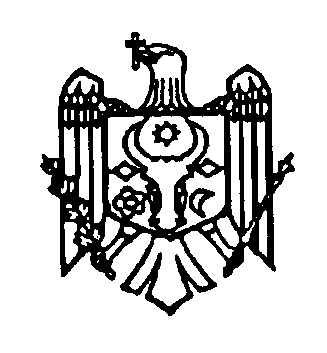 REPUBLICA MOLDOVAREPUBLIC  OF  MOLDOVAMINISTERUL INFRASTRUCTURII ȘI DEZVOLTĂRII REGIONALEMINISTRY OF INFRASTRUCTURE AND REGIONAL DEVELOPMENTChestionarul armatorului de înregistrare al naveiOwnership application for registering the ship A. DATE REFERITOARE LA NAVĂA. SHIP’S PARTICULARSB. DATE REFERITOARE LA MOTOAREENGINE PARTICULARSC. DATE REFERITOARE LA PROPRIETARC. OWNER’S PARTICULARSD. DATE REFERITOARE LA ISM / OPERATORD. ISM / OPERATOR’S PARTICULARSE. DATE DE CONTACT ÎN CAZ DE URGENȚĂ 24 ORE (Obligatoriu)E. 24-HOUR EMERGENCY CONTACTSF. ANCHETA REFERITOARE LA LICENŢA RADIOF. APPLICATION FOR RADIO LICENCEG. DATE REFERITOARE LA DECLARANTG. DECLARANT’S PARTICULARSEu/Noi subsemnatul/subsemnaţii declar/declarăm următoarele:  I/We, whose name(s) is/are hereunto subscribed, hereby declare that:Eu/Noi sînt/sîntem autorizat/autorizaţi să fac /să facem această declaraţieI am/We are duly authorized to make this declaration;Toate datele menţionate în ancheta registrului din data ………… sînt corecteAll the particulars hereon and in the application form dated………………….are correctProprietatea navei este despărţită în 100 părţi  The property in the ship is divided into 100 shares; andNu există persoane în afara celor menţionate la secţia C, înregistrate în calitate de armator/armatori al/ai navei No person, other than those mentioned in section C is/are entitled to be registered as owner (s) of the ship.Eu/noi depun/depunem prezenta  declaraţie solemn şi conştient fiind încredinţat/încredinţaţi că ea este corectă şi validăAnd I/We make this solemn Declaration conscientiously believing the same to be true and by virtue Anexa nr. 2 la Regulile de înregistrare de Stat a navelor în Republica Moldova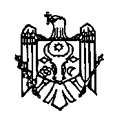 AGENȚIA NAVALĂ A REPUBLICII MOLDOVANAVAL AGENCY OF THE REPUBLIC OF MOLDOVACERTIFICAT PROVIZORIU DE NAȚIONALITATE AL NAVEI SUB PAVILIONUL REPUBLICII MOLDOVAPROVISIONAL CERTIFICATE OF NATIONALITY OF THE SHIP UNDER THE FLAG OF THE REPUBLIC OF MOLDOVAEmis în baza Hotărării Guvernului Republicii Moldova Nr. …. din ……  și atestă înregistrarea în Registrul de Stat al Navelor al Republicii Moldova a prezentei nave și dreptul de a naviga provizoriu sub pavilionul acestuia.Issued in terms of the Government Decision of the Republic of Moldova No….. from….. and certifies the registration of the ship in the State Ships Register of the Republic of Moldova and the provisional right to sail under its flag.Acest Certificat provizoriu de Înregistrare nu este un document de titlu de proprietate. Certificatul provizoriu a navei atestă dreptul provizoriu de a naviga sub pavilionul Republicii Moldova până la inspectarea acesteia de inspectorul stal-pavilion și trecerea permanentă din pavilionul precedent sub pavilionul național al Republicii Moldova. Orice tranzacție în perioada de înregistrare provizorie este interzisă iar acestea din urmă nu produc efecte juridice.This Provisional Certificate is not a document of title. The provisional certificate of the ship certifies the provisional right to sail under the flag of the Republic of Moldova until its inspection of flag state inspector and the transition from the previous flag to permanent registration under the national flag of the Republic of Moldova. Any transaction during the provisional registration period is prohibited and do not have legal effects.Persoana Împuternicită____________________________________Semnătura și ștampilaAnexa nr. 3 la Regulile de înregistrare de Stat a navelor în Republica MoldovaAGENȚIA NAVALĂ A REPUBLICII MOLDOVANAVAL AGENCY OF THE REPUBLIC OF MOLDOVACERTIFICAT DE NAȚIONALITATE AL NAVEI SUB PAVILIONUL REPUBLICII MOLDOVACERTIFICATE OF NATIONALITY OF THE SHIP UNDER THE FLAG OF THE REPUBLIC OF MOLDOVAEmis în baza Hotărării Guvernului Republicii Moldova Nr. ……. din ……  și atestă înregistrarea în Registrul de Stat al Navelor al Republicii Moldova a prezentei nave și  dreptul de a naviga sub pavilionul acestuia.Issued in terms of the Government Decision of the Republic of Moldova No.……. from …… and certifies the registration of the ship in the State Ships Register of the Republic of Moldova and the right to sail under its flag.Acest Certificat de Înregistrare nu este un document de titlu de proprietate. Modificările de proprietate, adresa sau datele înregistrate privind nava trebuie să fie notificate Agenției Navale a Republicii Moldova în termen de 10 zile lucrătoare. Orice drept asupra navei are efect juridic din momentul înregistrării acestuia în Registrul de Stat al navelor. Pentru toate informațiile despre navă, orice persoană este în drept de a se adresa cu o cerere pentru eliberarea unui extras din Registrul de Stat al navelor.This Certificate of Registry is not a document of Title. Changes of ownership, address, or otherwise registered particulars should be notified to the Naval Agency of Republic of Moldova within 10 working days. Any rights regarding the ship are effective when registered in the State Register of Ships. For all information about the ship, any person is entitled to request an extract from the State Register of Ships.Persoana Împuternicită____________________________________Semnătura și ștampilaAnexa nr. 4 la Regulile de înregistrare de Stat a navelor în Republica MoldovaAGENȚIA NAVALĂ A REPUBLICII MOLDOVANAVAL AGENCY OF THE REPUBLIC OF MOLDOVACERTIFICAT PROVIZORIU DE NAȚIONALITATE AL NAVEIÎNCHIRIATE ÎN CONDIȚII DE BAREBOAT/LEASINGSUB PAVILIONUL REPUBLICII MOLDOVAPROVISIONAL CERTIFICATE OF BAREBOAT-CHARTER/LEASING REGISTRYUNDER THE FLAG OF THE REPUBLIC OF MOLDOVAEmis în baza Hotărării Guvernului Republicii Moldova Nr. ……. din ……  și atestă înregistrarea în Registrul de Stat al Navelor al Republicii Moldova a prezentei nave și dreptul provizoriu de a naviga sub pavilionul acestuia.Issued in terms of the Government Decision of the Republic of Moldova No.……. from …… and certifies the registration of the ship in the State Ships Register of the Republic of Moldova and the provisional right to sail under its flag.Acest Certificat de Înregistrare nu este un document de titlu de proprietate. Navlositorul navei nu este proprietarul navei. Acest certificat provizoriu de înregistrare a navei în condiții de Bareboat/leasing nu este destinat pentru înregistrare permanentă a navei sub pavilionul Republicii Moldova. Este necesar ca înregistrarea subiacentă să fie consultată în privința gajurilor sau altor grevări asupra navei. Certificatul provizoriu a navei atestă dreptul provizoriu de a naviga sub pavilionul Republicii Moldova până la inspectarea acesteia si finisarea procedurii de înregistrare a navei închiriate în condiții de bareboat sau leasing.This Provisional Certificate of Registry is not a document of Title. The Bareboat-Charterer is not the legal owner of the ship l. This Bareboat Certificate is neither intended to grant permanent registration to the ship under the Republic of Moldova Flag. The Underlying Registration should be consulted on possible liens or encumbrances over the ship. The provisional certificate of the ship attests the provisional right to sail under the flag of the Republic of Moldova until its inspection and completion of the registration procedure of the chartered ship.Persoana Împuternicită____________________________________Semnătura și ștampilaAnexa nr. 5 la Regulile de înregistrare de Stat a navelor în Republica MoldovaAGENȚIA NAVALĂ A REPUBLICII MOLDOVANAVAL AGENCY OF THE REPUBLIC OF MOLDOVACERTIFICAT DE NAȚIONALITATE AL NAVEIÎNCHIRIATE ÎN CONDIȚII DE BAREBOAT/LEASINGSUB PAVILIONUL REPUBLICII MOLDOVACERTIFICATE OF BAREBOAT-CHARTER/LEASING REGISTRYUNDER THE FLAG OF THE REPUBLIC OF MOLDOVAEmis în baza Hotărării Guvernului Republicii Moldova Nr. ……. din ……  și atestă înregistrarea în Registrul de Stat al Navelor al Republicii Moldova a prezentei nave și  dreptul de a naviga sub pavilionul acestuia.Issued in terms of the Government Decision of the Republic of Moldova No.……. from …… and certifies the registration of the ship in the State Ships Register of the Republic of Moldova and the right to sail under its flag.Acest Certificat de Înregistrare nu este un document de titlu de proprietate. Navlositorul navei nu este proprietarul navei. Acest certificat de înregistrare a navei în condiții de Bareboat/leasing nu este destinat pentru înregistrare permanentă a navei sub pavilionul Republicii Moldova. Este necesar ca înregistrarea subiacentă să fie consultată în privința gajurilor sau altor grevări asupra navei.This Certificate of Registry is not a document of Title. The Bareboat-Charterer is not the legal owner of the ship. This Bareboat Certificate is neither intended to grant permanent registration to the ship under the Republic of Moldova Flag. The Underlying Registration should be consulted on possible liens or encumbrances over the ship.Persoana Împuternicită____________________________________Semnătura și ștampilaAnexa nr. 6 la Regulile de înregistrare de Stat a navelor în Republica MoldovaAGENȚIA NAVALĂ A REPUBLICII MOLDOVANAVAL AGENCY OF THE REPUBLIC OF MOLDOVACERTIFICAT DE NAȚIONALITATE AL NAVEI DE NAVIGAȚIE INTERNĂ ÎN CONSTRCUȚIEÎN REGISTRUL DE STAT AL NAVELOR AL REPUBLICII MOLDOVACERTIFICATE OF NATIONALITY OF THE INLAND WATERWAY SHIP IN CONSTRCUTIONIN THE STATE SHIPS REGISTER OF THE REPUBLIC OF MOLDOVAEmis în baza Hotărării Guvernului Republicii Moldova Nr. ……. din …… și atestă înregistrarea în Registrul de Stat al Navelor al Republicii Moldova a prezentei navei de navigație internă în construcție. Issued in terms of the Government Decision of the Republic of Moldova No.……. from ……  certifies the registration of the inland waterway ship in the State Ships Register of the Republic of MoldovaAcest Certificat de Înregistrare nu este un document de titlu de proprietate. Modificările de proprietate, adresa sau datele înregistrate privind nava trebuie să fie notificate Agenției Navale a Republicii Moldova în termen de 10 zile lucrătoare. Orice drept asupra navei are efect juridic din momentul înregistrării acestuia în Registrul de Stat al navelor. Pentru toate informațiile despre navă, orice persoană este în drept de a se adresa cu o cerere pentru eliberarea unui extras din Registrul de Stat al navelor.This Certificate of Registry is not a document of Title. Changes of ownership, address, or otherwise registered particulars should be notified to the Naval Agency of Republic of Moldova within 10 working days. Any rights regarding the ship are effective when registered in the State Register of Ships. For all information about the ship, any person is entitled to request an extract from the State Register of Ships.Persoana Împuternicită____________________________________Semnătura și ștampilaAnexa nr. 7 la Regulile de înregistrare de Stat a navelor în Republica MoldovaREGISTRULDE STAT AL NAVELOR AL REPUBLICII MOLDOVADeținătorul registrului_________________________________________________Organul de control___________________________________________________De la „___” ________________________  ____________Până la „___” _______________________ ____________Se păstrează ______________________ aniPartea A1. Denumirea navei________________________________________________________                                                     (prezentă)                                                 (anterioară)2. Portul (locul) înregistrării precedent______________________________________________________________________________________________________________________________________________________________________________________3. Numărul certificatului de naţionalitate eliberat________________________________4. Data anulării înregistrării precedente________________________________________5. Numărul de identitate al IMO/ ENI_________________________________________6. Semnalul de apel________________________________________________________7. Denumirea şantierului naval______________________________________________________________________________________________________________________8. Anul construcţiei________________________________________________________9. Tipul şi destinaţia navei_________________________________________________________________________________________________________________________10. Zonele de navigaţie_________________________________________________________________________________________________________________________________________________________________________________________________________________________________________________________________________________________________________________________________________________11. Dimensiunile navei:	Lungimea__________________ m  Lăţimea_____________________________ m	Înalţimea______________________m  	Pescajul_______________________m _________________________________m                                       (la plină încărcare)                                                             (în balast)Înălţimea bordului liber______________________________ cm	Capacitatea de încărcare brută__________________  netă____________________                                                                      (deadweight)	Tonajul brut_______________________  net______________________________	Deplasamentul navei _________________________________________________12. Numărul, tipul şi puterea totală a motoarelor principale_______________________________________________________________________________________________________________________________________________________________________13.Materialul principal al corpului navei_______________________________________14.Numărul de înregistrare (de ordine) a navei___________________________________15. Data introducerii înscrierilor______________________________________________16. Funcţia, numele, prenumele, semnătura_____________________________________ ______________________________________________________________________________________________________________________________________________Partea B1. Dreptul de proprietate, dreptul de gestionare şi dreptul de dirijare operativă _________________________________________________________________________________________________________________________________________2. Numele (denumirea) deţinătorului de drept _______________________________________________________________________________________________3. Datele de identificare/rechizitele persoanei________________________________________________________________________________________________________________________________________________________________________________________________________________________________________________________________________________________________________________________________________________________________________4. Tipul de proprietate şi mărimea cotei în proprietate_______________________________________________________________________________________________________________________________________________________________________________________________________________________________________________________________________________________________5. Adresa proprietarului (proprietarilor)____________________________________________________________________________________________________________________________________________________________________________________________________________________________________________________________________________________________________________________________________________________________________________6. Numele (denumirea) şi adresa armatorului__________________________________________________________________________________________________________________________________________________________________________________________________________________________________________________________________________________________________________________________________________________________________________________________________________________________________________7. Denumirea şi rechizitele documentelor prezentate________________________________________________________________________________________________________________________________________________________________________________________________________________________________________________________________________________________________________________________________________________________________________________________________________________________________________________________________________________________________________________________________________________________________________                                       8. Numărul certificatului de proprietate asupra navei eliberat___________________9. Data introducerii înscrierilor_________________________________________10. Funcţia, numele, prenumele, semnătura______________________________________________________________________________________________________________________________________________________________________________________________________________________________________Partea C1. Drepturile reale, grevările dreptului de proprietate şi altor drepturi asupra navei________________________________________________________________________________________________________________________________________________________________________________________________________________________________________________________________________________________________________________________________________________________________________________________________________________________________________________________________________________________________________________________________________________________________________________________________________________________________________________________________________________________________________________________________________________________________________________________________________________________________________________________________________________________________________________________________________________________________________________________________________________________________________________________________________________________________________________________________________________________________________________________________________________________________________________________________________________________________________________________________________________________________________2. Conţinutul grevării, perioada de validitate ________________________________________________________________________________________________________________________________________________________________________________________________________________________________________________________________________________________________________________________________________________________________________________________________________________________________________________________________________________________________________________________________________________________________________________________________________________________________________________________________________________________________________________________________________________________________________________________________________________________________________________________________________________________________________________________3. Persoanele în favoarea cărora se grevează drepturile __________________________________________________________________________________________________________________________________________________________________________________________________________________________________________________________________________________________________________________________________________________________________________________________________________________________________________________________________________________________________________________________________________________________________________________________________________________________________________________________________________________________________________4. Denumirea documentului, perioada de validitate_____________________________________________________________________________________________________________________________________________________________________________________________________________________________________________________________________________________________________________________________________________________________________________________________________________________________________________________________________________________________________________________________________________________________________________________________________________________________________________________________________________________________________________5. Datele referitoare la debitorul gajist _____________________________________________________________________________________________________________________________________________________________________________________________________________________________________________________________________________________________________________________________________________________________________________________________________________________________________________________________________________________________________________________________________________________________________________________________________________________________________________________6. Datele referitoare la creditorul gajist sau la faptul că gajul este stabilit pe depunător____________________________________________________________________________________________________________________________________________________________________________________________________________________________________________________________________________________________________________________________________________________________________________________________________7. Mărimea maximă a circumstanţelor de gaj_______________________________________________________________________________________________________________________________________________________________________________________________________________________________________________________________________________________________________________________________________________________________________8. Două sau mai multe nave (fiecare navă aparte)_____________________________________________________________________________________________________________________________________________________________________________________________________________________________________________________________________________________________________________________________________________________________________9. Data expirării gajului________________________________________________10. Data introducerii înscrierilor ________________________________________11. Funcţia, numele, prenumele, semnătura________________________________ __________________________________________________________________Anexa nr. 8 la Regulile de înregistrare de Stat a navelor în Republica MoldovaJURNALULDE EVIDENŢĂ A DOCUMENTELOR PENTRUÎNREGISTRAREA NAVELOR MARITIME ȘI NAVELOR DE NAVIGAȚIE INTERNĂ1. Denumirea navei______________________  ____________________________                                            (prezentă)                                        (anterioară)2. Numărul de înregistrare______________________________________________3. Denumirea şi sediul beneficiarului  __________________________________________________________________________________________________________________________________________________________________________________________________________________________________________4. Documentele prezentate cu cererea de înregistrare__________________________________________________________________________________________________________________________________________________________________________________________________________________________________________________________________________________________________________________________________________________________________________________________________________________________________________________________________________________________________________________________________________________________________________________________________________________________________________________________________________________________________________________________________________________________________________________________________________________________________________________________________________________________________________________________________________________________________________________________________________________________________________________________________________________________________________________________________________________________________________________________________________________________________________________________________________________________________________________________________________________________________________________________________________________________________________________________________5. Documentele eliberate după înregistrarea navei ________________________________________________________________________________________________________________________________________________________________________________________________________________________________________________________________________________________________________________________________________________________________________________________________________________________________________________________________________________________________________________________________________________________________________________________________________________________________________________________________________________________________________________________________________________________________________________6. Funcția, numele, prenumele, semnătura ____________________________________________________________________________________________________________________________________________________________________7. Data introducerii înscrierilor _________________________________________8. Notă ____________________________________________________________________________________________________________________________________________________________________________________________________________________________________________________________________________________________________________________________________________________________________________________________________________________________________________________________________________________________________________________________________________________________________________________________________________________________________________________________________________________________________________________________________________________________________________________________________________________________________________________________________________________________________________________________________________________________________________________________________________________________________________________________________________________________________________________________________________________________________________________________________________________________________________________________________________________________________________________________________________________________________________________________________________________________________________________________________________________________________________________________________________________________________________________________________________________________________________________________________________________________________________________________________________________________________________________________________________________________________________________________________________________________________________________________________________________________________________________________________________________________________________________________________________________________________________________________________________________________________________________________________________________________________________________________________________________________________________________________________________________________________________________________________________________________________________________________________________________________________________________________________________________________________________________________________________________________________________________________________________________________________________________________________________________________________________________________________________________________________________________________________________________________________________________________________________________________________________________________________________________________________________________________________________________________________________________________________________________________________________________________________________________________________________________________________________________________________________________________________________________________________________________________________________________________________________________________________________________________________________________________________________________________________________________________________________________________________________________________________________________________________________________________________________________________________________________________________________________________________________________________________________________________________________________________________________________________________________________________________________________________________________________________________________________________________________________________________________________________________________________________________________________________________________________________________________________________________________________________________________________________________________________________________________________________________________________________________________________________________________________________________________________________________________________________________________________________________________________________________________________________________________________________________________________________________________________________________________________________________________________________________________________________________________________________________________________________________________________________________________________________________________________________________________________________________________________________________________________________________________________________________________________________________________________________________________________Anexa nr. 9 la Regulile de înregistrare de Stat a navelor în Republica MoldovaAGENȚIA NAVALĂ A REPUBLICII MOLDOVANAVAL AGENCY OF THE REPUBLIC OF MOLDOVACERTIFICAT DE RADIERE AL NAVEI DIN REGISTRUL DE STAT AL NAVELOR AL REPUBLICII MOLDOVACERTIFICATE OF DELETION OF THE SHIP FROM THE STATE SHIP REGISTER OF THE REPUBLIC OF MOLDOVAEmis în baza Hotărării Guvernului Republicii Moldova Nr. ……. din ……  certifică faptul radierii navei din Registrul de Stat al navelor al Republicii Moldova.Issued in terms of the Government Decision of the Republic of Moldova No.……. from …… certifies the fact of deletion of the ship from the State Ships Register of the Republic of Moldova.Se certifică faptul că înregistrarea navei menționate mai sus este radiată definitiv la data indicată mai jos și înscrierea făcută în Registrul de Stat al navelor din Republica Moldova și nu mai are dreptul de a naviga sub pavilionul acesteia.This is to certify that the above-mentioned ship is permanent deleted on the date given below and entry made in the State Ship Registry of the Republic of Moldova and has no more right to navigate under its Flag.Persoana Împuternicită____________________________________                                                                                                                                                                                                Semnătura și ștampilGUVERNUL REPUBLICII MOLDOVAH O T Ă R Î R E nr. _______  din _________________________________2023ChișinăuGUVERNUL REPUBLICII MOLDOVAH O T Ă R Î R E nr. _______  din _________________________________2023ChișinăuGUVERNUL REPUBLICII MOLDOVAH O T Ă R Î R E nr. _______  din _________________________________2023ChișinăuPrim-ministruDorin RECEANContrasemnează:Ministru al infrastructuriiși dezvoltării regionaleAndrei SPÎNU1. Denumirea navei propuseName of ahip to be given 2.Denumirea prezentă a navei     Present name of ship3. Numărul oficial IMO/ENI IMO / ENI number4. Pavilionul prezent / precedent     Current / previous Flag5. Tipul navei    Type of ship6. Anul de construcţie    Year build7. Tonajul brut     Gross tonnage8. Tonajul net     Net tonnage 9. Lungimea în metri     Length meters10. Lăţimea în metri       Breadth in meters11. Pescajul în metri       Depth in meters12. Materialul corpului       Hull material13. Locul de construcţie        Place of built14. Şantierul naval       Builder’s name14. Şantierul naval       Builder’s name15. Locul de construcţie        Place of built16. Numărul motoarelor       Number of engines17. Tipul motoarelor        Type of engine18. Modelul şi producătorul       Model and manufacturer19. Anul de producţie        Year made20. Putere (kW)       Power (kW)21. Viteza estimată a navei (noduri)Estimated speed of ship (knots)22. Numele / denumirea complet(ă)       Full name22. Numele / denumirea complet(ă)       Full name23. Adresa completă juridică și operațională / IMO Nr.       Full address of registry and operational / IMO No.23. Adresa completă juridică și operațională / IMO Nr.       Full address of registry and operational / IMO No.24. Denumirea persoanei responsabile / Directori(i) și date pașaport sau IDNP       Name of person in charge / Director(s) and passport data or ID No.24. Denumirea persoanei responsabile / Directori(i) și date pașaport sau IDNP       Name of person in charge / Director(s) and passport data or ID No.24. Denumirea persoanei responsabile / Directori(i) și date pașaport sau IDNP       Name of person in charge / Director(s) and passport data or ID No.24. Denumirea persoanei responsabile / Directori(i) și date pașaport sau IDNP       Name of person in charge / Director(s) and passport data or ID No.25. Telefon/Fax:       Telephone/Fax:26. Telefon Mobil:       Mobile Telephone:26. Telefon Mobil:       Mobile Telephone:27. E-mail:        E-mail:28. Numele complet al deținătorilor/acționarilor, proporția cotelor % și datele pașaportului sau IDNP     Full name of Shareholders , proportion shares % and passport data or ID No.28. Numele complet al deținătorilor/acționarilor, proporția cotelor % și datele pașaportului sau IDNP     Full name of Shareholders , proportion shares % and passport data or ID No.28. Numele complet al deținătorilor/acționarilor, proporția cotelor % și datele pașaportului sau IDNP     Full name of Shareholders , proportion shares % and passport data or ID No.28. Numele complet al deținătorilor/acționarilor, proporția cotelor % și datele pașaportului sau IDNP     Full name of Shareholders , proportion shares % and passport data or ID No.29. Numele / denumirea complet(ă)       Full name29. Numele / denumirea complet(ă)       Full name30. Adresa completă juridică și operațională / IMO Nr.       Full address of registry and operational / IMO No.30. Adresa completă juridică și operațională / IMO Nr.       Full address of registry and operational / IMO No.31. Denumirea persoanei responsabile / Directori(i) și date pașaport sau IDNP       Name of person in charge / Director(s) and passport data or ID No.31. Denumirea persoanei responsabile / Directori(i) și date pașaport sau IDNP       Name of person in charge / Director(s) and passport data or ID No.31. Denumirea persoanei responsabile / Directori(i) și date pașaport sau IDNP       Name of person in charge / Director(s) and passport data or ID No.31. Denumirea persoanei responsabile / Directori(i) și date pașaport sau IDNP       Name of person in charge / Director(s) and passport data or ID No.32. Telefon/Fax:       Telephone/Fax:33. Telefon Mobil:       Mobile Telephone:33. Telefon Mobil:       Mobile Telephone:34. E-mail:        E-mail:35. Numele complet al deținătorilor/acționarilor, proporția cotelor % și datele pașaportului sau IDNP     Full name of Shareholders , proportion shares % and passport data or ID No.35. Numele complet al deținătorilor/acționarilor, proporția cotelor % și datele pașaportului sau IDNP     Full name of Shareholders , proportion shares % and passport data or ID No.35. Numele complet al deținătorilor/acționarilor, proporția cotelor % și datele pașaportului sau IDNP     Full name of Shareholders , proportion shares % and passport data or ID No.35. Numele complet al deținătorilor/acționarilor, proporția cotelor % și datele pașaportului sau IDNP     Full name of Shareholders , proportion shares % and passport data or ID No.36. Numele complet       Full name36. Numele complet       Full name37. Adresa completă       Full address 37. Adresa completă       Full address 38. Telefon/Fax:       Telephone/Fax:39. Telefon Mobil:       Mobile Telephone:39. Telefon Mobil:       Mobile Telephone:40. E-mail:        E-mail:41. Licența        Licensee42. Semnal de apel /MMSI       Call sign   / MMSI43. Organizația responsabilă pentru decontările radio       Entity responsible for radio accounts43. Organizația responsabilă pentru decontările radio       Entity responsible for radio accounts44. Sursa primară de alimentare electrică      Primary electrical supply45. Sursa de avarie de alimentare electrică     Emergency electrical supply46. Semnalul digital selectiv      se solicită ? Da/nu       Selective call number required  Yes/No47. Domeniu economic       Trading area48. Aparatura de emitere      Transmitting Apparatus48. Aparatura de emitere      Transmitting ApparatusProdusulManufacturerTipul, numărulType NumberPuterea de emisie (Watt)Output power (watts)Banda de frecvenţăFrequency BandEmisieEmissionTelefonieTelephoneTelefonieTelephoneMF/HFMF/HFMF/HFMF/HFVHFVHF1VHFVHF2VHFVHF3RadarRadar1RadarRadar2RadarRadar3SatelitSatellite1SatelitSatellite2SatelitSatellite3EPIRBEPIRB1EPIRBEPIRB2SARTSART1SARTSART2Portabil la bordOnboard Portable1Portabil la bordOnboard PortableVHFPortabil la bordOnboard PortableUHFAeronauticalAeronauticalBarca de salvareLifeboat 1 si 21Barca de salvareLifeboat 1 si 22Digital SelectivSelective callingDigital SelectivSelective callingLRITLRITLRITLRITAISAISAISAISAlteleMiscellaneous1AlteleMiscellaneous2AlteleMiscellaneous3AlteleMiscellaneous4AlteleMiscellaneous5AlteleMiscellaneous649. Aparatura de recepție      Receiving Apparatus49. Aparatura de recepție      Receiving ApparatusProdusulManufacturerTipul, numărulType NumberPuterea de emisie (Watt)Output power (watts)Banda de frecvenţăFrequency BandHF/PrincipaleMain/HFHF/PrincipaleMain/HFDe urgențăEmergencyDe urgențăEmergencyAlarma automată telegraficăAuto alarm telegraphyAlarma automată telegraficăAuto alarm telegraphyMetoda automată de recepționareAutomatic keying deviceMetoda automată de recepționareAutomatic keying deviceReceptor telefonic de gardăTelephone watch keeping receiverReceptor telefonic de gardăTelephone watch keeping receiverGeneratorul alarmei telefoniceTelephone alarm signal generatorGeneratorul alarmei telefoniceTelephone alarm signal generatorSekector de direcțieDirection finderSekector de direcțieDirection finderNavtexNavtexNavtexNavtexAlteleMiscellaneous1AlteleMiscellaneous2AlteleMiscellaneous3AlteleMiscellaneous4AlteleMiscellaneous5AlteleMiscellaneous650. Instalaţia radio GMDSSGMDSS Radio installations50. Instalaţia radio GMDSSGMDSS Radio installationsProdusulManufacturerTipul, numărulType NumberPuterea de emisie (Watt)Output power        (watts)Banda de frecvenţăFrequency BandEmisieEmissionVHF radiotelefonieVHF radio telephoneVHF radiotelefonieVHF radio telephoneVHF/DSC dispozitiv de codareVHF/DSC  encoderVHF/DSC dispozitiv de codareVHF/DSC  encoderVHF/DSC receptor de gardăVHF/DSC watch receiverVHF/DSC receptor de gardăVHF/DSC watch receiverMF radiotelefonieMF radio telephoneMF radiotelefonieMF radio telephoneMF/DSC dispozitiv de codareMF/DSC encoderMF/DSC dispozitiv de codareMF/DSC encoderMF/DSC receptor de gardăMF/DSC watch receiverMF/DSC receptor de gardăMF/DSC watch receiverMF/HF radiotelefonieMF/HF radiotelephoneMF/HF radiotelefonieMF/HF radiotelephoneMF/HF/DSC dispozitiv de codareMF/HF/DSC encoderMF/HF/DSC dispozitiv de codareMF/HF/DSC encoderMF/HF/DSC receptor de gardăMF/HF/DSC watch receiverMF/HF/DSC receptor de gardăMF/HF/DSC watch receiverInmarsat sistemul satelitar de urgenţăInmarsat SESInmarsat sistemul satelitar de urgenţăInmarsat SESNavtexNavtexNavtexNavtexEGC receptorEGC receiverEGC receptorEGC receiverHF telegraf cu imprimare directăHF direct printing telegraphyHF telegraf cu imprimare directăHF direct printing telegraphyEPIRB satelitarSatellite EPIRBEPIRB satelitarSatellite EPIRBVHF EPIRBVHF EPIRBVHF EPIRBVHF EPIRBReflector radarRadar transponderReflector radarRadar transponder2182kHz generator de gardă2182 kHz watch keeping generator2182kHz generator de gardă2182 kHz watch keeping generator2182 kHz generatorul alarmei2182 kHz alarm signal generator2182 kHz generatorul alarmei2182 kHz alarm signal generatorVHF bărcii de salvareLifeboat VHFVHF bărcii de salvareLifeboat VHFAlteleMiscellaneous1AlteleMiscellaneous2AlteleMiscellaneous3AlteleMiscellaneous4AlteleMiscellaneous5AlteleMiscellaneous651. Denumirea completă       Full name 52. Adresa completă       Full address53. Naţionalitatea         Nationality54. Statutul declarantului        Status of declarant 54. Statutul declarantului        Status of declarant 54. Statutul declarantului        Status of declarant  Directorul companiei armator    Secretarul companiei armator   Mandat / Procură      Director of owning corporation                        Secretary of owning corporation                  Power of attorney Directorul companiei armator    Secretarul companiei armator   Mandat / Procură      Director of owning corporation                        Secretary of owning corporation                  Power of attorney Directorul companiei armator    Secretarul companiei armator   Mandat / Procură      Director of owning corporation                        Secretary of owning corporation                  Power of attorney55. Numele şi semnătura declarantului       Name (s) and signature (s) of declarant (s)      56. Data declarării:        Declared before me on (date):57. Data și Locul:         Date and Place:58. Semnătura şi funcţia persoanei care primeşte  declaraţia:         Signature and Qualification of person taking declaration	Nr. de înregistrare	No. of RegistryDenumirea NaveiName of ShipDenumirea NaveiName of ShipData înregistrăriiDate of registryIMO/ENI Nr.IMO/ENI No.Semnal de apel / MMSICall Sign /MMSISemnal de apel / MMSICall Sign /MMSIPortul de înregistrarePort of RegistryTipul NaveiType of ShipAnul și locul construcției Year and place of buildAnul și locul construcției Year and place of buildMaterialul principal al corpuluiMain material used to construct hullNumărul, tipul și puterea motoarelorNumber, type and power of enginesNumărul, tipul și puterea motoarelorNumber, type and power of enginesOrganizația emitentă a certificatului de tonaj ce atestă dimensiunile principale a navei The organization issuing the tonnage certificate attesting to the main dimensions of the shipOrganizația emitentă a certificatului de tonaj ce atestă dimensiunile principale a navei The organization issuing the tonnage certificate attesting to the main dimensions of the shipLungimeaLengthLățimeaBreadthLățimeaBreadthPescajulDepthTonajul BrutGross TonnageTonajul BrutGross TonnageTonajul NetNet TonnageTonajul NetNet TonnageProprietarul navei, adresa de înregistrare și rechizitele documentelor în baza cărora a fost înregistrat dreptulOwnership, address of registry and particulars of the documents whereunder the ship has been registeredProprietarul navei, adresa de înregistrare și rechizitele documentelor în baza cărora a fost înregistrat dreptulOwnership, address of registry and particulars of the documents whereunder the ship has been registeredProprietarul navei, adresa de înregistrare și rechizitele documentelor în baza cărora a fost înregistrat dreptulOwnership, address of registry and particulars of the documents whereunder the ship has been registeredProprietarul navei, adresa de înregistrare și rechizitele documentelor în baza cărora a fost înregistrat dreptulOwnership, address of registry and particulars of the documents whereunder the ship has been registeredNavlositorul navei, adresa de înregistrare și rechizitele documentelor în baza cărora a fost înregistrat dreptulBareboat-charterer, address of registry and particulars of the documents where under the right has been registeredNavlositorul navei, adresa de înregistrare și rechizitele documentelor în baza cărora a fost înregistrat dreptulBareboat-charterer, address of registry and particulars of the documents where under the right has been registeredNavlositorul navei, adresa de înregistrare și rechizitele documentelor în baza cărora a fost înregistrat dreptulBareboat-charterer, address of registry and particulars of the documents where under the right has been registeredNavlositorul navei, adresa de înregistrare și rechizitele documentelor în baza cărora a fost înregistrat dreptulBareboat-charterer, address of registry and particulars of the documents where under the right has been registeredDenumirea precedentă a navei, dacă aceasta a navigat sub pavilionul statului străin şi portul precedent de înregistrareThe previous name of the ship if she sailed under foreign flag and her previous port of registryDenumirea precedentă a navei, dacă aceasta a navigat sub pavilionul statului străin şi portul precedent de înregistrareThe previous name of the ship if she sailed under foreign flag and her previous port of registryDenumirea precedentă a navei, dacă aceasta a navigat sub pavilionul statului străin şi portul precedent de înregistrareThe previous name of the ship if she sailed under foreign flag and her previous port of registryDenumirea precedentă a navei, dacă aceasta a navigat sub pavilionul statului străin şi portul precedent de înregistrareThe previous name of the ship if she sailed under foreign flag and her previous port of registryPrezența impiedimentelor, gajurilor, interdicțiilor la data eliberării certificatuluiPresence of encumbrances, mortgages, interdictions at the date of issuance of this certificatePrezența impiedimentelor, gajurilor, interdicțiilor la data eliberării certificatuluiPresence of encumbrances, mortgages, interdictions at the date of issuance of this certificatePrezența impiedimentelor, gajurilor, interdicțiilor la data eliberării certificatuluiPresence of encumbrances, mortgages, interdictions at the date of issuance of this certificatePrezența impiedimentelor, gajurilor, interdicțiilor la data eliberării certificatuluiPresence of encumbrances, mortgages, interdictions at the date of issuance of this certificateData emiteriiDate of issueValabil dinValid fromValabil pînă laValid until	Nr. de înregistrare	No. of RegistryDenumirea NaveiName of ShipDenumirea NaveiName of ShipData înregistrăriiDate of registryIMO/ENI Nr.IMO/ENI No.Semnal de apel / MMSICall Sign / MMSISemnal de apel / MMSICall Sign / MMSIPortul de înregistrarePort of RegistryTipul NaveiType of ShipAnul și locul construcției Year and place of buildAnul și locul construcției Year and place of buildMaterialul principal al corpuluiMain material used to construct hullNumărul, tipul și puterea motoarelorNumber, type and power of enginesNumărul, tipul și puterea motoarelorNumber, type and power of enginesOrganizația emitentă a certificatului de tonaj ce atestă dimensiunile principale a navei The organization issuing the tonnage certificate attesting to the main dimensions of the shipOrganizația emitentă a certificatului de tonaj ce atestă dimensiunile principale a navei The organization issuing the tonnage certificate attesting to the main dimensions of the shipLungimeaLengthLățimeaBreadthLățimeaBreadthPescajulDepthTonajul BrutGross TonnageTonajul BrutGross TonnageTonajul NetNet TonnageTonajul NetNet TonnageProprietarul navei, adresa de înregistrare și rechizitele documentelor în baza cărora a fost înregistrat dreptulOwnership, address of registry and particulars of the documents whereunder the ship has been registeredProprietarul navei, adresa de înregistrare și rechizitele documentelor în baza cărora a fost înregistrat dreptulOwnership, address of registry and particulars of the documents whereunder the ship has been registeredProprietarul navei, adresa de înregistrare și rechizitele documentelor în baza cărora a fost înregistrat dreptulOwnership, address of registry and particulars of the documents whereunder the ship has been registeredProprietarul navei, adresa de înregistrare și rechizitele documentelor în baza cărora a fost înregistrat dreptulOwnership, address of registry and particulars of the documents whereunder the ship has been registeredNavlositorul navei, adresa de înregistrare și rechizitele documentelor în baza cărora a fost înregistrat dreptulBareboat-charterer, address of registry and particulars of the documents where under the right has been registeredNavlositorul navei, adresa de înregistrare și rechizitele documentelor în baza cărora a fost înregistrat dreptulBareboat-charterer, address of registry and particulars of the documents where under the right has been registeredNavlositorul navei, adresa de înregistrare și rechizitele documentelor în baza cărora a fost înregistrat dreptulBareboat-charterer, address of registry and particulars of the documents where under the right has been registeredNavlositorul navei, adresa de înregistrare și rechizitele documentelor în baza cărora a fost înregistrat dreptulBareboat-charterer, address of registry and particulars of the documents where under the right has been registeredDenumirea precedentă a navei, dacă aceasta a navigat sub pavilionul statului străin şi portul precedent de înregistrareThe previous name of the ship if she sailed under foreign flag and her previous port of registryDenumirea precedentă a navei, dacă aceasta a navigat sub pavilionul statului străin şi portul precedent de înregistrareThe previous name of the ship if she sailed under foreign flag and her previous port of registryDenumirea precedentă a navei, dacă aceasta a navigat sub pavilionul statului străin şi portul precedent de înregistrareThe previous name of the ship if she sailed under foreign flag and her previous port of registryDenumirea precedentă a navei, dacă aceasta a navigat sub pavilionul statului străin şi portul precedent de înregistrareThe previous name of the ship if she sailed under foreign flag and her previous port of registryPrezența impiedimentelor, gajurilor, interdicțiilor la data eliberării certificatuluiPresence of encumbrances, mortgages, interdictions at the date of issuance of this certificatePrezența impiedimentelor, gajurilor, interdicțiilor la data eliberării certificatuluiPresence of encumbrances, mortgages, interdictions at the date of issuance of this certificatePrezența impiedimentelor, gajurilor, interdicțiilor la data eliberării certificatuluiPresence of encumbrances, mortgages, interdictions at the date of issuance of this certificatePrezența impiedimentelor, gajurilor, interdicțiilor la data eliberării certificatuluiPresence of encumbrances, mortgages, interdictions at the date of issuance of this certificateData emiteriiDate of issueValabil dinValid fromValabil pînă laValid untilNr. de înregistrareNo. of RegistryDenumirea NaveiName of ShipDenumirea NaveiName of ShipData înregistrăriiDate of registryIMO/ENI Nr.IMO/ENI No.Semnal de apel / MMSICall Sign / MMSISemnal de apel / MMSICall Sign / MMSIPortul de înregistrarePort of RegistryTipul NaveiType of ShipAnul și locul construcției Year and place of buildAnul și locul construcției Year and place of buildMaterialul principal al corpuluiMain material used to construct hullNumărul, tipul și puterea motoarelorNumber, type and power of enginesNumărul, tipul și puterea motoarelorNumber, type and power of enginesOrganizația emitentă a certificatului de tonaj ce atestă dimensiunile principale a navei The organization issuing the tonnage certificate attesting to the main dimensions of the shipOrganizația emitentă a certificatului de tonaj ce atestă dimensiunile principale a navei The organization issuing the tonnage certificate attesting to the main dimensions of the shipLungimeaLengthLățimeaBreadthLățimeaBreadthPescajulDepthTonajul BrutGross TonnageTonajul BrutGross TonnageTonajul NetNet TonnageTonajul NetNet TonnageNavlositorul navei, adresa de înregistrare și rechizitele documentelor în baza cărora a fost înregistrat dreptulBareboat-charterer, address of registry and particulars of the documents where under the right has been registeredNavlositorul navei, adresa de înregistrare și rechizitele documentelor în baza cărora a fost înregistrat dreptulBareboat-charterer, address of registry and particulars of the documents where under the right has been registeredNavlositorul navei, adresa de înregistrare și rechizitele documentelor în baza cărora a fost înregistrat dreptulBareboat-charterer, address of registry and particulars of the documents where under the right has been registeredNavlositorul navei, adresa de înregistrare și rechizitele documentelor în baza cărora a fost înregistrat dreptulBareboat-charterer, address of registry and particulars of the documents where under the right has been registeredProprietarul navei, adresa de înregistrare și rechizitele documentelor în baza cărora a fost înregistrat dreptulOwnership, address of registry and particulars of the documents where under the ship has been registeredProprietarul navei, adresa de înregistrare și rechizitele documentelor în baza cărora a fost înregistrat dreptulOwnership, address of registry and particulars of the documents where under the ship has been registeredProprietarul navei, adresa de înregistrare și rechizitele documentelor în baza cărora a fost înregistrat dreptulOwnership, address of registry and particulars of the documents where under the ship has been registeredProprietarul navei, adresa de înregistrare și rechizitele documentelor în baza cărora a fost înregistrat dreptulOwnership, address of registry and particulars of the documents where under the ship has been registeredȚara de înregistrare subiacentă, numărul de înregistrare, denumirea navei și portul de înregistrareThe underlying registration country, registration number, name of ship and port of registryȚara de înregistrare subiacentă, numărul de înregistrare, denumirea navei și portul de înregistrareThe underlying registration country, registration number, name of ship and port of registryȚara de înregistrare subiacentă, numărul de înregistrare, denumirea navei și portul de înregistrareThe underlying registration country, registration number, name of ship and port of registryȚara de înregistrare subiacentă, numărul de înregistrare, denumirea navei și portul de înregistrareThe underlying registration country, registration number, name of ship and port of registryData emiteriiDate of issueValabil dinValid fromValabil pînă laValid untillNr. de înregistrareNo. of RegistryDenumirea NaveiName of ShipDenumirea NaveiName of ShipData înregistrăriiDate of registryIMO/ENI Nr.IMO/ENI No.Semnal de apel / MMSICall Sign / MMSISemnal de apel / MMSICall Sign / MMSIPortul de înregistrarePort of RegistryTipul NaveiType of ShipAnul și locul construcției Year and place of buildAnul și locul construcției Year and place of buildMaterialul principal al corpuluiMain material used to construct hullNumărul, tipul și puterea motoarelorNumber, type and power of enginesNumărul, tipul și puterea motoarelorNumber, type and power of enginesOrganizația emitentă a certificatului de tonaj ce atestă dimensiunile principale a navei The organization issuing the tonnage certificate attesting to the main dimensions of the shipOrganizația emitentă a certificatului de tonaj ce atestă dimensiunile principale a navei The organization issuing the tonnage certificate attesting to the main dimensions of the shipLungimeaLengthLățimeaBreadthLățimeaBreadthPescajulDepthTonajul BrutGross TonnageTonajul BrutGross TonnageTonajul NetNet TonnageTonajul NetNet TonnageNavlositorul navei, adresa de înregistrare și rechizitele documentelor în baza cărora a fost înregistrat dreptulBareboat-charterer, address of registry and particulars of the documents where under the right has been registeredNavlositorul navei, adresa de înregistrare și rechizitele documentelor în baza cărora a fost înregistrat dreptulBareboat-charterer, address of registry and particulars of the documents where under the right has been registeredNavlositorul navei, adresa de înregistrare și rechizitele documentelor în baza cărora a fost înregistrat dreptulBareboat-charterer, address of registry and particulars of the documents where under the right has been registeredNavlositorul navei, adresa de înregistrare și rechizitele documentelor în baza cărora a fost înregistrat dreptulBareboat-charterer, address of registry and particulars of the documents where under the right has been registeredProprietarul navei, adresa de înregistrare și rechizitele documentelor în baza cărora a fost înregistrat dreptulOwnership, address of registry and particulars of the documents where under the ship has been registeredProprietarul navei, adresa de înregistrare și rechizitele documentelor în baza cărora a fost înregistrat dreptulOwnership, address of registry and particulars of the documents where under the ship has been registeredProprietarul navei, adresa de înregistrare și rechizitele documentelor în baza cărora a fost înregistrat dreptulOwnership, address of registry and particulars of the documents where under the ship has been registeredProprietarul navei, adresa de înregistrare și rechizitele documentelor în baza cărora a fost înregistrat dreptulOwnership, address of registry and particulars of the documents where under the ship has been registeredȚara de înregistrare subiacentă, numărul de înregistrare, denumirea navei și portul de înregistrareThe underlying registration country, registration number, name of ship and port of registryȚara de înregistrare subiacentă, numărul de înregistrare, denumirea navei și portul de înregistrareThe underlying registration country, registration number, name of ship and port of registryȚara de înregistrare subiacentă, numărul de înregistrare, denumirea navei și portul de înregistrareThe underlying registration country, registration number, name of ship and port of registryȚara de înregistrare subiacentă, numărul de înregistrare, denumirea navei și portul de înregistrareThe underlying registration country, registration number, name of ship and port of registryData emiteriiDate of issueValabil dinValid fromValabil pînă laValid untillNr. de înregistrareNo. of RegistryDenumirea NaveiName of ShipDenumirea NaveiName of ShipData înregistrăriiDate of registryENI Nr.ENI No.Semnal de apel / MMSICall Sign / MMSISemnal de apel / MMSICall Sign / MMSIPortul de înregistrarePort of RegistryTipul NaveiType of ShipAnul și locul începerii construcției Year and place of beginning of ship constructionAnul și locul începerii construcției Year and place of beginning of ship constructionMaterialul principal al corpuluiMain material used to construct hullNumărul, tipul și puterea motoarelorNumber, type and power of enginesNumărul, tipul și puterea motoarelorNumber, type and power of enginesOrganizația recunoscută/Societatea de clasificare care monitorizează construcția naveiRecognized organization/Classification society that monitories the construction of the shipOrganizația recunoscută/Societatea de clasificare care monitorizează construcția naveiRecognized organization/Classification society that monitories the construction of the shipLungimeaLengthLățimeaBreadthLățimeaBreadthPescajulDepthTonajul BrutGross TonnageTonajul BrutGross TonnageTonajul NetNet TonnageTonajul NetNet TonnageProprietarul navei, adresa de înregistrare și rechizitele documentelor în baza cărora a fost înregistrat dreptulOwnership, address of registry and particulars of the documents whereunder the ship has been registeredProprietarul navei, adresa de înregistrare și rechizitele documentelor în baza cărora a fost înregistrat dreptulOwnership, address of registry and particulars of the documents whereunder the ship has been registeredProprietarul navei, adresa de înregistrare și rechizitele documentelor în baza cărora a fost înregistrat dreptulOwnership, address of registry and particulars of the documents whereunder the ship has been registeredProprietarul navei, adresa de înregistrare și rechizitele documentelor în baza cărora a fost înregistrat dreptulOwnership, address of registry and particulars of the documents whereunder the ship has been registeredDenumirea șantierului naval/organizației și locul de construcțieName of the shipyard / organization and place of constructionDenumirea șantierului naval/organizației și locul de construcțieName of the shipyard / organization and place of constructionDenumirea șantierului naval/organizației și locul de construcțieName of the shipyard / organization and place of constructionDenumirea șantierului naval/organizației și locul de construcțieName of the shipyard / organization and place of constructionDenumirea precedentă a navei, dacă aceasta a fost înregistrată sub pavilion a unui stat străin şi portul precedent de înregistrareThe previous name of the ship if has been registered under foreign flag and her previous port of registryDenumirea precedentă a navei, dacă aceasta a fost înregistrată sub pavilion a unui stat străin şi portul precedent de înregistrareThe previous name of the ship if has been registered under foreign flag and her previous port of registryDenumirea precedentă a navei, dacă aceasta a fost înregistrată sub pavilion a unui stat străin şi portul precedent de înregistrareThe previous name of the ship if has been registered under foreign flag and her previous port of registryDenumirea precedentă a navei, dacă aceasta a fost înregistrată sub pavilion a unui stat străin şi portul precedent de înregistrareThe previous name of the ship if has been registered under foreign flag and her previous port of registryPrezența impiedimentelor, gajurilor, interdicțiilor la data eliberării certificatuluiPresence of encumbrances, mortgages, interdictions at the date of issuance of this certificatePrezența impiedimentelor, gajurilor, interdicțiilor la data eliberării certificatuluiPresence of encumbrances, mortgages, interdictions at the date of issuance of this certificatePrezența impiedimentelor, gajurilor, interdicțiilor la data eliberării certificatuluiPresence of encumbrances, mortgages, interdictions at the date of issuance of this certificatePrezența impiedimentelor, gajurilor, interdicțiilor la data eliberării certificatuluiPresence of encumbrances, mortgages, interdictions at the date of issuance of this certificateData emiteriiDate of issueValabil pînă laValid untilNr. de înregistrareNo. of RegistryDenumirea NaveiName of ShipDenumirea NaveiName of ShipData înregistrăriiDate of registryIMO/ENI Nr.IMO/ENI No.Semnal de apel / MMSICall Sign / MMSISemnal de apel / MMSICall Sign / MMSIPortul de înregistrarePort of RegistryTipul NaveiType of ShipAnul și locul construcției Year and place of buildAnul și locul construcției Year and place of buildMaterialul principal al corpuluiMain material used to construct hullNumărul, tipul și puterea motoarelorNumber, type and power of enginesNumărul, tipul și puterea motoarelorNumber, type and power of enginesOrganizația emitentă a certificatului de tonaj ce atestă dimensiunile principale a navei The organization issuing the tonnage certificate attesting to the main dimensions of the shipOrganizația emitentă a certificatului de tonaj ce atestă dimensiunile principale a navei The organization issuing the tonnage certificate attesting to the main dimensions of the shipLungimeaLengthLățimeaBreadthLățimeaBreadthPescajulDepthTonajul BrutGross TonnageTonajul BrutGross TonnageTonajul NetNet TonnageTonajul NetNet TonnageProprietarul navei, adresa de înregistrare și rechizitele documentelor în baza cărora a fost înregistrat dreptulOwnership, address of registry and particulars of the documents whereunder the ship has been registeredProprietarul navei, adresa de înregistrare și rechizitele documentelor în baza cărora a fost înregistrat dreptulOwnership, address of registry and particulars of the documents whereunder the ship has been registeredProprietarul navei, adresa de înregistrare și rechizitele documentelor în baza cărora a fost înregistrat dreptulOwnership, address of registry and particulars of the documents whereunder the ship has been registeredProprietarul navei, adresa de înregistrare și rechizitele documentelor în baza cărora a fost înregistrat dreptulOwnership, address of registry and particulars of the documents whereunder the ship has been registeredNavlositorul navei, adresa de înregistrare și rechizitele documentelor în baza cărora a fost înregistrat dreptulBareboat-charterer, address of registry and particulars of the documents where under the right has been registeredNavlositorul navei, adresa de înregistrare și rechizitele documentelor în baza cărora a fost înregistrat dreptulBareboat-charterer, address of registry and particulars of the documents where under the right has been registeredNavlositorul navei, adresa de înregistrare și rechizitele documentelor în baza cărora a fost înregistrat dreptulBareboat-charterer, address of registry and particulars of the documents where under the right has been registeredNavlositorul navei, adresa de înregistrare și rechizitele documentelor în baza cărora a fost înregistrat dreptulBareboat-charterer, address of registry and particulars of the documents where under the right has been registeredPrezența impiedimentelor, gajurilor, interdicțiilor la data eliberării certificatuluiPresence of encumbrances, mortgages, interdictions at the date of issuance of this certificatePrezența impiedimentelor, gajurilor, interdicțiilor la data eliberării certificatuluiPresence of encumbrances, mortgages, interdictions at the date of issuance of this certificatePrezența impiedimentelor, gajurilor, interdicțiilor la data eliberării certificatuluiPresence of encumbrances, mortgages, interdictions at the date of issuance of this certificatePrezența impiedimentelor, gajurilor, interdicțiilor la data eliberării certificatuluiPresence of encumbrances, mortgages, interdictions at the date of issuance of this certificateSe radiază permanent spre a servi la înregistrarea permanentă a navei înIs deleted permanent from the State Ships Register for the further registration in Se radiază permanent spre a servi la înregistrarea permanentă a navei înIs deleted permanent from the State Ships Register for the further registration in Se radiază permanent spre a servi la înregistrarea permanentă a navei înIs deleted permanent from the State Ships Register for the further registration in Se radiază permanent spre a servi la înregistrarea permanentă a navei înIs deleted permanent from the State Ships Register for the further registration in Data emiteriiDate of issue